Содержание:1. Пояснительная записка …………………………………………………32. Раздел I.  Целевые ориентиры   1.1. Цель Программы воспитания………………………………………….81.2. Методологические основы и принципы построения Программы воспитания…………………………………………………………………..101.2.1. Уклад образовательной организации………………………………..111.2.2. Воспитывающая среда ДОО……………………………………….....151.2.3. Общности (сообщества) ДОО………………………………………..181.2.4. Социокультурный контекст…………………………………………..211.2.5. Деятельности и культурные практики в ДОО ………………………231.3. Требования к планируемым результатам освоения Программы воспитания1.3.1. Целевые ориентиры воспитательной работы для детей дошкольного возраста (до 7 лет)…………………………………………………………….25Раздел II. Содержательныvvй 2.1. Содержание воспитательной работы по направлениям воспитания….272.1.1. Патриотическое направление воспитания……………………………272.1.2. Социальное направление воспитания…………………………………282.1.3. Познавательное направление воспитания…………………………….292.1.4. Физическое и оздоровительное направление воспитания…………...302.1.5. Трудовое направление воспитания……………………………………312.1.6. Этико-эстетическое направление воспитания………………………..322.2. Особенности реализации воспитательного процесса…………………..332.3. Особенности взаимодействия педагогического коллектива с семьями воспитанников в процессе реализации Программы воспитания…………..39Раздел III. Организационный 3.1. Общие требования к условиям реализации Программы воспитания..403.2. Взаимодействия взрослого с детьми. События ДОО…………………413.3. Организация предметно-пространственной среды……………………423.4. Кадровое обеспечение воспитательного процесса……………………463.5. Нормативно-методическое обеспечение реализации Программы воспитания……………………………………………………………………493.6. Особые требования к условиям, обеспечивающим достижение планируемых личностных результатов в работе с особыми категориями  детей…………………………………………………………………………...503.7. Примерный календарный план воспитательной работы………………53Пояснительная запискаРабота по воспитанию, формированию и развитию личности обучающихся в МАДОУ «Детский сад № 50» (далее – ДОУ) предполагает преемственность по отношению к достижению воспитательных целей дошкольного и начального общего образования (далее – НОО)ДОУ руководствуется определением понятия «образовательная программа», предложенным в Федеральном законе от 29 декабря 2012 г. № 273-ФЗ «Об образовании в Российской Федерации» (далее – Федеральный закон): «образовательная программа – комплекс основных характеристик образования (объем, содержание, планируемые результаты) и организационно-педагогических условий, который представлен в виде учебного плана, календарного учебного графика, рабочих программ учебных предметов, курсов, дисциплин (модулей) иных компонентов, оценочных и методических материалов, а также в предусмотренных настоящим Федеральным законом случаях в виде рабочей программы воспитания, календарного плана воспитательной работы, форм аттестации». Программа воспитания является компонентом основной образовательной программы дошкольного образования (далее – ДО). В связи с этим структура Программы воспитания включает три раздела – целевой, содержательный и организационный, в каждом из них предусматривается обязательная часть и часть, формируемая участниками образовательных отношений. Под воспитанием понимается «деятельность, направленная на развитие личности, создание условий для самоопределения и социализации обучающихся на основе социокультурных, духовно-нравственных ценностей и принятых в российском обществе правил и норм поведения в интересах человека, семьи, общества и государства, формирование у обучающихся чувства патриотизма, гражданственности, уважения к памяти защитников Отечества и подвигам Героев Отечества, закону и правопорядку, человеку труда и старшему поколению, взаимного уважения, бережного отношения к культурному наследию и традициям многонационального народа Российской Федерации, природе и окружающей среде»1. Программа воспитания основана на воплощении национального _____________________________________1 п.2 ст.2 Федерального закона от 29 декабря 2012 г. № 273-ФЗ «Об образовании в Российской Федерации» воспитательного идеала, который понимается как высшая цель образрвания, нравственное (идеальное) представление о человеке.В основе процесса воспитания детей в ДОО должны лежать конституционные и национальные ценности российского общества.С учетом особенностей социокультурной среды, в которой воспитывается ребенок, в рабочей программе воспитания  отражено взаимодействие участников образовательных отношений (далее – ОО) со всеми субъектами образовательных отношений. Только при подобном подходе возможно воспитать гражданина и патриота, раскрыть способности и таланты детей, подготовить их к жизни в высокотехнологичном, конкурентном обществе. Для того чтобы эти ценности осваивались ребёнком, они должны найти свое отражение в основных направлениях воспитательной работы ДОО. Ценности Родины и природы лежат в основе патриотического направления воспитания. Ценности человека, семьи, дружбы, сотрудничества лежат в основе социального направления воспитания. Ценность знания лежит в основе познавательного направления воспитания. Ценность здоровья лежит в основе физического и оздоровительного направления воспитания. Ценность труда лежит в основе трудового направления воспитания. Ценности культуры и красоты лежат в основе этико-эстетического направления воспитания. Реализация Примерной программы основана на взаимодействии с разными субъектами образовательных отношений. Реализация Программы воспитания предполагает социальное партнерство с другими организациями. Особенности образовательного процесса в детском садуВ МАДОУ «Детский сад № 50» образовательный процесс осуществляется в соответствии с требованиями федерального государственного образовательного стандарта дошкольного образования, утвержденного приказом Минобрнауки России от 17.10.2013 № 1155 (далее – ФГОС ДО) и основной общеобразовательной программой. В связи с этим обучение и воспитание объединяются в целостный процесс на основе духовно-нравственных и социокультурных ценностей и принятых в обществе правил и норм поведения в интересах человека, семьи, общества. Основной целью педагогической работы МАДОУ «Детский сад № 50»  является формирование общей культуры личности детей, в том числе ценностей здорового образа жизни, развития их социальных, нравственных, эстетических, интеллектуальных, физических качеств, инициативности, самостоятельности и ответственности ребенка, формирования предпосылок учебной деятельности. Ведущей в воспитательном процессе является игровая деятельность. Игра широко используется  как самостоятельная форма работы с детьми и как эффективное средство и метод развития, воспитания и обучения в других организационных формах. Приоритет отдается творческим играм (сюжетно-ролевые, строительно-конструктивные, игры-драматизации и инсценировки, игры с элементами труда и художественно деятельности) и игры с правилами (дидактические, интеллектуальные, подвижные, хороводные т.п.). Отдельное внимание уделяется самостоятельной деятельности воспитанников. Ее содержание и уровень зависят от возраста и опыта детей, запаса знаний, умений и навыков, уровня развития творческого воображения, самостоятельности, инициативы, организаторских способностей, а также от имеющейся материальной базы и качества педагогического руководства. Организованное проведение этой формы работы обеспечивается как непосредственным, так и опосредованным руководством со стороны воспитателя. Индивидуальная работа с детьми всех возрастов проводится в свободные часы (во время утреннего приема, прогулок и т.п.) в помещениях и на свежем воздухе. Она организуется с целью активизации пассивных воспитанников, организации дополнительных занятий с отдельными детьми, которые нуждаются в дополнительном внимании и контроле (часто болеющими, хуже усваивающими учебный материал при фронтальной работе и т.д.). Воспитательный процесс в МАДОУ «Детский сад № 50» организуется в развивающей среде, которая образуется совокупностью природных, предметных, социальных условий и пространством собственного «Я» ребенка. Среда обогащается за счет не только количественного накопления, но и через улучшение качественных параметров: эстетичности, гигиеничности, комфортности, функциональной надежности и безопасности, открытости изменениям и динамичности, соответствия возрастным и половым особенностям детей, проблемной насыщенности и т.п. Воспитатели заботятся о том, чтобы дети свободно ориентировались в созданной среде, имели свободный доступ ко всем его составляющим, умели самостоятельно действовать в нем, придерживаясь норм и правил. Приоритетным в воспитательном процессе МАДОУ «Детский сад № 50» является физическое и художественно- эстетическое развитие воспитанников. Успех этих направлений зависит от правильной организации режима дня, двигательного, санитарно-гигиенического режимов, всех форм работы с детьми и других факторов. Двигательный режим в течение дня, недели определяется комплексно, в соответствии с возрастом детей. Ориентировочная продолжительность ежедневной двигательной активности малышей устанавливается в следующих пределах: младший дошкольный возраст – до 3–4 часов, старший дошкольный возраст – до 4–5 часов. Оптимизация двигательного режима обеспечивается путем проведения различных подвижных, спортивных игр, упражнений, занятий физкультурой, утренней гимнастики, бодрящей гимнастики после сна, самостоятельной двигательной деятельности и т.п. 	Значительное внимание в воспитании детей уделяется труду, как части нравственного становления. Воспитательная деятельность направлена на формирование эмоциональной готовности к труду, элементарных умений и навыков в различных видах труда, интереса к миру труда взрослых людей. Важным аспектом является индивидуальный и дифференцированный подходы к детской личности (учет интересов, предпочтений, способностей, усвоенных умений, личностных симпатий при постановке трудовых заданий, объединении детей в рабочие подгруппы и т.д.) и моральная мотивация детского труда. Для МАДОУ «Детский сад № 50» важно интегрировать семейное и общественное дошкольное воспитание, сохранить приоритет семейного воспитания, активнее привлекать семьи к участию в учебно-воспитательном процессе. С этой целью проводятся родительские собрания, консультации, беседы и дискуссии, круглые столы, тренинги, викторины, дни открытых дверей, просмотры родителями отдельных форм работы с детьми, кружки, применяются средства наглядной пропаганды (информационные бюллетени, родительские уголки, тематические стенды, фотовыставки и др.), привлекаются родители к проведению праздников, развлечений, походов, экскурсий и др. Важные для организации принципы и традиции воспитания:- неукоснительное соблюдение законности и прав семьи и ребенка, соблюдение конфиденциальности информации о ребенке и семье, приоритета безопасности ребенка при нахождении в образовательной организации; - ориентир на создание в образовательной организации психологически комфортной среды для участников образовательных отношений; - признание самоценности периода дошкольного детства. Построение отношений между взрослыми и детьми на основе, доверия, сотрудничества, любви, доброжелательности, уважения личности каждого ребенка; - единство и взаимосвязь основных направлений развития личностной базовой культуры с учетом целостной природы ребенка, его уникальности, индивидуального своеобразия; - опора на положительное в личности ребенка, вера педагогов в положительные результаты воспитания, подход к каждому ребенку с «оптимистической гипотезой».Раздел I. Целевые ориентиры и планируемые результаты Программы1.1 Цель Программы воспитанияСовременный национальный воспитательный идеал — это высоконравственный, творческий, компетентный гражданин России, принимающий судьбу Отечества как свою личную, осознающий ответственность за настоящее и будущее своей страны, укоренённый в духовных и культурных традициях многонационального народа Российской Федерации. Исходя из этого воспитательного идеала, а также основываясь на базовых для нашего общества ценностях (таких как семья, труд, отечество, природа, мир, знания, культура, здоровье, человек) формулируется общая цель воспитания в МАДОУ «Детский сад № 50» – личностное развитие воспитанников и создание условий для их позитивной социализации на основе базовых ценностей российского общества, проявляющееся: 1) в усвоении ими знаний основных норм, которые общество выработало на основе этих ценностей (то есть, в усвоении ими социально значимых знаний);	2) в развитии их позитивных отношений к этим общественным ценностям (то есть в развитии их социально значимых отношений); 	3) в приобретении ими соответствующего этим ценностям опыта поведения, опыта применения сформированных знаний и отношений на практике (то есть в приобретении ими опыта осуществления социально значимых дел). 	Данная цель ориентирует педагогов не на обеспечение соответствия личности ребенка единому уровню воспитанности, а на обеспечение позитивной динамики развития его личности. В связи с этим важно сочетание усилий педагога по развитию личности ребенка и усилий самого ребенка по своему саморазвитию. Их сотрудничество, партнерские отношения являются важным фактором успеха в достижении цели. 	Достижению поставленной цели воспитания дошкольников будет способствовать решение следующих основных задач: -  развитие социальных, нравственных, физических, интеллектуальных, эстетических качеств; - создание благоприятных условий для гармоничного развития каждого ребенка в соответствии с его возрастными, гендерными, индивидуальными особенностями и склонностями; -  формирование общей культуры личности, в том числе ценностей здорового и устойчивого образа жизни, инициативности, самостоятельности и ответственности, активной жизненной позиции; -  развитие способностей и творческого потенциала каждого ребенка; -  организация содержательного взаимодействия ребенка с другими детьми, взрослыми и окружающим миром на основе гуманистических ценностей и идеалов, прав свободного человека; -  воспитание патриотических чувств, любви к Родине, гордости за ее достижения на основе духовно-нравственных и социокультурных ценностей и принятых в обществе правил и норм поведения в интересах человека, семьи, общества; -  воспитание чувства собственного достоинства в процессе освоения разных видов социальной культуры, в том числе и многонациональной культуры народов России и мира, умения общаться с разными людьми; - объединение воспитательных ресурсов семьи и дошкольной организации на основе традиционных духовно-нравственных ценностей семьи и общества; - установление партнерских взаимоотношений с семьей, оказание ей психолого-педагогической поддержки, повышение компетентности родителей (законных представителей) в вопросах воспитания, развития и образования детей. 1.2. Методологические основы и принципы построения Программы воспитания	Методологической основой Рабочей программы воспитания являются антропологический, культурно-исторический и практичные подходы. Концепция Программы основывается на базовых ценностях воспитания, заложенных в определении воспитания, содержащемся в Федеральном законе от 29 декабря 2012 г. № 273-ФЗ «Об образовании в Российской Федерации».	Методологическими ориентирами воспитания также выступают следующие идеи отечественной педагогики и психологии: развитие личного субъективного мнения и личности ребенка в деятельности; духовно-нравственное, ценностное и смысловое содержание воспитания; идея о сущности детства как сенситивного периода воспитания; амплификация (обогащение) развития ребёнка средствами разных «специфически детских видов деятельности». Программа воспитания руководствуется принципами ДО, определенными ФГОС ДО. Программа воспитания построена на основе духовно-нравственных и социокультурных ценностей и принятых в обществе правил и норм поведения в интересах человека, семьи, общества и опирается на следующие принципы:  принцип гуманизма. Приоритет жизни и здоровья человека, прав и свобод личности, свободного развития личности; воспитание взаимоуважения, трудолюбия, гражданственности, патриотизма, ответственности, правовой культуры, бережного отношения к природе и окружающей среде, рационального природопользования;  принцип ценностного единства и совместности. Единство ценностей и смыслов воспитания, разделяемых всеми участниками образовательных отношений, содействие, сотворчество и сопереживание, взаимопонимание и взаимное уважение;  принцип общего культурного образования. Воспитание основывается на культуре и традициях России, включая культурные особенности региона;  принцип следования нравственному примеру. Пример как метод воспитания позволяет расширить нравственный опыт ребенка, побудить его к открытому внутреннему диалогу, пробудить в нем нравственную рефлексию, обеспечить возможность выбора при построении собственной системы ценностных отношений, продемонстрировать ребенку реальную возможность следования идеалу в жизни;  принципы безопасной жизнедеятельности. Защищенность важных интересов личности от внутренних и внешних угроз, воспитание через призму безопасности и безопасного поведения;  принцип совместной деятельности ребенка и взрослого. Значимость совместной деятельности взрослого и ребенка на основе приобщения к культурным ценностям и их освоения;  принцип инклюзивности. Организация образовательного процесса, при котором все дети, независимо от их физических, психических, интеллектуальных, культурно-этнических, языковых и иных особенностей, включены в общую систему образования. Данные принципы реализуются в укладе ОО, включающем воспитывающие среды, общности, культурные практики, совместную деятельность и события. 1.2.1. Уклад образовательной организацииУклад – общественный договор участников образовательных отношений, опирающийся на базовые национальные ценности, содержащий традиции региона и ОО, задающий культуру поведения сообществ, описывающий предметно-пространственную среду, деятельности и социокультурный контекст. Уклад учитывает специфику и конкретные формы организации распорядка дневного, недельного, месячного, годового циклов жизни ДОО. Режим функционирования МАДОУ «Детский сад № 50»    	Функционирует в режиме 12-часового пребывания воспитанников в период с 7.00 до 19.00 при 5-дневной рабочей неделе.     	Программа реализуется в течение всего времени пребывания воспитанников в образовательной организации.Режим дняНепременным условием здорового образа жизни и успешного развития детей является правильный режим. Правильный режим дня — это рациональная продолжительность и разумное чередование различных видов деятельности и отдыха детей в течение суток. Основным принципом правильного построения режима является его соответствие возрастным психофизиологическим особенностям детей.В ДОУ используется гибкий режим дня, в него могут вноситься  изменения исходя из особенностей сезона, индивидуальных особенностей детей, состояния здоровья. На гибкость режима влияет и окружающий социум. Режим дня установлен ДОУ самостоятельно с учетом:-      времени пребывания детей в группе;- действующих СанПиН 2.4.1.3049-13 "Санитарно-эпидемиологические требования к устройству, содержанию и организации режима работы дошкольных образовательных организаций", утвержденным постановлением Главного государственного санитарного врача Российской Федерации от 15 мая . N 26 (зарегистрировано Министерством юстиции Российской Федерации 29 мая ., регистрационный N 28564).Режим дня должен соответствовать возрастным особенностям детей и способствовать их гармоничному развитию. Максимальная продолжительность непрерывного бодрствования детей 3-7 лет составляет 5,5-6 часов.Ежедневная продолжительность прогулки детей составляет не менее 3 – 4 часов. Прогулку организуют 2 раза в день: в первую половину – до обеда и во вторую половину дня – после дневного сна или перед уходом детей домой. При температуре воздуха ниже минус 150С и скорости ветра более 7 м/с продолжительность прогулки сокращается. Прогулка не проводится при температуре воздуха ниже минус 150С и скорости ветра более 15 м/с для детей до 4 лет, а для детей 5-7 лет при температуре воздуха ниже минус 200С и скорости ветра более 15 м/с.Во время прогулки с детьми необходимо проводить игры и физические упражнения. Подвижные игры проводят в конце прогулки перед возвращением детей в помещения ДОУ.Общая продолжительность суточного сна для детей дошкольного возраста 12 – 12,5 часов, из которых 2,0 – 2,5 отводится дневному сну. Самостоятельная деятельность детей 3-7 лет (игры, подготовка к образовательной деятельности, личная гигиена) занимает в режиме дня не менее 3-4 часов.Максимально допустимый объем недельной образовательной нагрузки, включая реализацию дополнительных образовательных программ, для детей дошкольного возраста составляет: в младшей группе (дети четвертого года жизни) -2 часа 45 мин., в средней группе (дети пятого года жизни) - 4 часа, в старшей группе (дети шестого года жизни) - 6 часов 15 минут, в подготовительной (дети седьмого года жизни) - 8 часов 30 минут.Продолжительность непрерывной непосредственно образовательной деятельности для детей 4-го года жизни - не более 15 минут, для детей 5-го года жизни - не более 20 минут, для детей 6-го года жизни - не более 25 минут, а для детей 7-го года жизни - не более 30 минут. Максимально допустимый объем образовательной нагрузки в первой половине дня в младшей и средней группах не превышает 30 и 40 минут соответственно, а в старшей и подготовительной 45 минут и 1,5 часа соответственно. В середине времени, отведенного на непрерывную образовательную деятельность, проводят физкультминутку. Перерывы между периодами непрерывной образовательной деятельности - не менее 10 минут.Непосредственно образовательная деятельность с детьми старшего дошкольного возраста может осуществляться во второй половине дня после дневного сна, но не чаще 2-3 раз в неделю. Ее продолжительность должна составлять не более 25-30 минут в день. В середине непосредственно образовательной деятельности статического характера проводят физкультминутку.Образовательную деятельность по дополнительному образованию (студии, кружки, секции и т.п.) для детей дошкольного возраста недопустимо проводить за счет времени, отведенного на прогулку и дневной сон. Их проводят:для детей 4-го года жизни не чаще 1 раза в неделю продолжительностью не более 15 минут;для детей 5-го года жизни не чаще 2 раз в неделю продолжительностью не более 20 минут;для детей 6-го года жизни не чаще 2 раз в неделю продолжительностью не более 30 минут.Непосредственно образовательная деятельность физкультурно-оздоровительного и эстетического цикла должна занимать не менее 50% общего времени, отведенного на непосредственно образовательную деятельность.Непосредственно образовательную деятельность, требующую познавательной активности  и умственного напряжения детей, следует проводить в первую половину дня и в дни наиболее высокой работоспособности детей (вторник, среда). Для профилактики утомления детей рекомендуется сочетать ее с образовательной деятельностью, направленной на физическое и художественно-эстетическое развитие детей.Домашние задания воспитанникам дошкольных образовательных организаций не задают.Общественно-полезный труд детей старшей и подготовительной групп проводится в форме самообслуживания, элементарного хозяйственно-бытового труда и труда на природе (сервировка столов, помощь в подготовке к непосредственно образовательной деятельности). Его продолжительность не должна превышать 20 минут в день.Рекомендуется использовать формы двигательной деятельности: утреннюю гимнастику, занятия физической культурой в помещениях и на воздухе, физкультурные минутки, подвижные игры, спортивные упражнения, ритмическую гимнастику, занятия на тренажерах, плавание и др.Следует предусмотреть объем двигательной активности воспитанников 5-7 лет в организованных формах оздоровительно-воспитательной деятельности до 6-8 часов в неделю с учетом психофизиологических особенностей детей, времени года и режима работы дошкольных организаций. Непосредственно образовательную деятельность по физическому развитию детей в возрасте от 3 до 7 лет организуют не менее 3 раз в неделю. Один раз в неделю для детей 5-7 лет следует круглогодично организовывать непосредственно образовательную деятельность по физическому развитию детей на открытом воздухе. Ее проводят только при наличии у детей спортивной одежды, соответствующей погодным условиям. В теплое время года при благоприятных метеорологических условиях непосредственно образовательную деятельность по физическому развитию максимально организуют на открытом воздухе.Структура учебного года в МАДОУ «Детский сад № 50»Структура образовательного процесса в режиме дня с 12-часовым пребыванием детей ДОУМаксимально допустимый объём недельной нагрузки, для детей дошкольного возраста и продолжительность непрерывной образовательной деятельности, регламентируются в соответствии СанПиН. Уклад способствует формированию ценностей воспитания, которые разделяются всеми участниками образовательных отношений (воспитанниками, родителями, педагогами и другими сотрудниками ДОО). Уклад способствует формированию ценностей воспитания, которые разделяются всеми участниками образовательных отношений (воспитанниками, родителями, педагогами и другими сотрудниками ДОО).1.2.2. Воспитывающая среда ДОО Воспитывающая среда – это особая форма организации образовательного процесса, реализующего цель и задачи воспитания. Воспитывающая среда определяется целью и задачами воспитания, духовно-нравственными и социокультурными ценностями, образцами и практиками. Основными характеристиками воспитывающей среды являются ее насыщенность и структурированность.Воспитание – деятельность, направленная на развитие личности, создание условий для самоопределения и социализации обучающихся на основе социокультурных, духовно-нравственных ценностей и принятых в российском обществе правил и норм поведения в интересах человека, семьи, общества и государства, формирование у обучающихся чувства патриотизма, гражданственности, уважения к памяти защитников Отечества и подвигам Героев Отечества, закону и правопорядку, человеку труда и старшему поколению, взаимного уважения, бережного отношения к культурному наследию и традициям многонационального народа Российской Федерации, природе и окружающей среде.Воспитание, идентифицируется с социализацией и понимается как социальное явление, функция общества, которая заключается в подготовке подрастающего поколения к современной жизни, способности к успешной социализации в современном обществе.Основными направлениями современного дошкольного воспитания ребенка является культурное, психологическое, физическое и социальное развитие. То есть целью воспитания ребенка дошкольного возраста в условиях образовательного учреждения является его личностное развитие. Главное, чтобы у него зародился интерес к новым знаниям, навыкам и умениям.Именно эти направления воспитания ребенка являются приоритетными в дошкольных учебных заведениях. Основная задача педагогов в детском саду – это общеразвивающее образование. Оно должно обеспечивать полноценное физическое  психологическое развитие детей.Цель воспитания – это всестороннее развитие личности, которая является ориентиром возможностей человека и помогает сформулировать задачи воспитания в разных направлениях многогранной личности.Общая цель современного воспитания достигается посредством решения конкретных задач.В концепции дошкольного образования В.В.Давыдов, В.А. Петровский отмечают, что непрерывность дошкольного и начального образования предполагает решение следующих приоритетных задач:- приобщение детей к ценностям здорового образа жизни;- обеспечение эмоционального благополучия каждого ребенка, развитие его положительного самоощущения;- развитие инициативности, любознательности, произвольности, способности к творческому самовыражению;- стимулирование коммуникативной, познавательной, игровой и другой активности детей в различных видах деятельности;- развитие компетентности в сфере отношений к миру, к людям,  к себе; включение детей в различные формы сотрудничества  (со взрослыми и детьми разного возраста).- выявление и развитие задатков, формирование на их основе общих и специфических способностей, индивидуальности личности.В настоящее время существует несколько основных задач, призванных обеспечить полноценное развитие и воспитание ребенка до семи лет в современных условиях.- приобщение детей к здоровому образу жизни;- развитие положительного самоощущения ребенка, обеспечение его эмоционального благополучия;- стимуляция активности, любознательности, стремления к творческому самовыражению;- развитие компетентности в общении со сверстниками и взрослыми, выявление и развитие способностей ребенка.Данные задачи являются общими, которым должны следовать не только воспитатели-педагоги в детских садах, но и родители ребенка.Таким образом педагогам и родителям важно помнить, что для реализации целей и воспитательных задач в современном обществе важно создавать условия для наиболее полного раскрытия детских возможностей и использовать при этом привлекательные для детей виды деятельности.Для реализации целей и задач воспитания детей в ДОУ существуют следующие формы организации деятельности образовательного процесса: – игра, игровое упражнение, игра-путешествие, занятие; -тематический модуль, коллекционирование, -чтение, беседа/разговор, ситуации, -конкурсы, викторины, коллективное творческое дело, -проекты, эксперименты, длительные наблюдения, экологические акции, экскурсии, пешеходные прогулки. -мастерская, клубный час, - праздники, развлечения, физкультурно-спортивные соревнования,  -театрализованные игры, инсценировки. Воспитывающая среда определяется, с одной стороны, целями и задачами воспитания, с другой – культурными ценностями, образцами и практиками. В этом контексте, основными характеристиками среды являются ее насыщенность и структурированность. Воспитывающая среда строится по трем линиям: - «от взрослого», который создает предметно-пространственную среду, насыщая ее ценностями и смыслами;  - «от совместности ребенка и взрослого»: воспитывающая среда, направленная на взаимодействие ребенка и взрослого, раскрывающего смыслы и ценности воспитания;  - «от ребенка»: воспитывающая среда, в которой ребенок самостоятельно творит, живет и получает опыт позитивных достижений, осваивая ценности и смыслы, заложенные взрослым.Чем полнее и разнообразнее детская деятельность, чем более она значима для ребенка и отвечает его природе, тем успешнее идет его развитие, реализуются потенциальные возможности и первые творческие проявления.1.2.3. Общности (сообщества) ДООПрофессиональная общность – это устойчивая система связей и отношений между людьми, единство целей и задач воспитания, реализуемое всеми сотрудниками ДОО. Сами участники общности должны разделять те ценности, которые заложены в основу Программы. Основой эффективности такой общности является рефлексия собственной профессиональной деятельности. Воспитатель, а также другие сотрудники должны:  быть примером в формировании полноценных и сформированных ценностных ориентиров, норм общения и поведения;  мотивировать детей к общению друг с другом, поощрять даже самыенезначительные стремления к общению и взаимодействию;  поощрять детскую дружбу, стараться, чтобы дружба между отдельными детьми внутри группы сверстников принимала общественную направленность;  заботиться о том, чтобы дети непрерывно приобретали опыт общения на основе чувства доброжелательности;  содействовать проявлению детьми заботы об окружающих, учить проявлять чуткость к сверстникам, побуждать детей сопереживать, беспокоиться, проявлять внимание к заболевшему товарищу;  воспитывать в детях такие качества личности, которые помогают влиться в общество сверстников (организованность, общительность, отзывчивость, щедрость, доброжелательность и пр.);  учить детей совместной деятельности, насыщать их жизнь событиями, которые сплачивали бы и объединяли ребят;  воспитывать в детях чувство ответственности перед группой за свое поведение. Профессионально-родительская общность включает сотрудников ДОО и всех взрослых членов семей воспитанников, которых связывают не только общие ценности, цели развития и воспитания детей, но и уважение друг к другу. Основная задача – объединение усилий по воспитанию ребенка в семье и в ДОО. Зачастую поведение ребенка сильно различается дома и в ДОО. Без совместного обсуждения воспитывающими взрослыми особенностей ребенка невозможно выявление и в дальнейшем создание условий, которые необходимы для его оптимального и полноценного развития и воспитания. Детско-взрослая общность. Для общности характерно содействие друг другу, сотворчество и сопереживание, взаимопонимание и взаимное уважение, отношение к ребенку как к полноправному человеку, наличие общих симпатий, ценностей и смыслов у всех участников общности. Детско-взрослая общность является источником и механизмом воспитания ребенка. Находясь в общности, ребенок сначала приобщается к тем правилам и нормам, которые вносят взрослые в общность, а затем эти нормы усваиваются ребенком и становятся его собственными. Общность строится и задается системой связей и отношений ее участников. В каждом возрасте и каждом случае она будет обладать своей спецификой в зависимости от решаемых воспитательных задач. Детская общность. Общество сверстников – необходимое условие полноценного развития личности ребенка. Здесь он непрерывно приобретает способы общественного поведения, под руководством воспитателя учится умению дружно жить, сообща играть, трудиться, заниматься, достигать поставленной цели. Чувство приверженности к группе сверстников рождается тогда, когда ребенок впервые начинает понимать, что рядом с ним такие же, как он сам, что свои желания необходимо соотносить с желаниями других. Воспитатель должен воспитывать у детей навыки и привычки поведения, качества, определяющие характер взаимоотношений ребенка с другими людьми и его успешность в том или ином сообществе. Поэтому так важно придать детским взаимоотношениям дух   доброжелательности, развивать у детей стремление и умение помогать как старшим, так и друг другу, оказывать сопротивление плохим поступкам, общими усилиями достигать поставленной цели. Одним из видов детских общностей являются разновозрастные детские общности. В детском саду обеспечена возможность взаимодействия ребенка как со старшими, так и с младшими детьми. Включенность ребенка в отношения со старшими, помимо подражания и приобретения нового, рождает опыт послушания, следования общим для всех правилам, нормам поведения и традициям. Отношения с младшими – это возможность для ребенка стать авторитетом и образцом для подражания, а также пространство для воспитания заботы и ответственности. Организация жизнедеятельности детей дошкольного возраста в разновозрастной группе обладает большим воспитательным потенциалом для инклюзивного образования. Культура  поведения воспитателя в общностях как значимая составляющая уклада.Культура поведения взрослых в детском саду направлена на создание воспитывающей среды как условия решения возрастных задач воспитания. Общая психологическая атмосфера, эмоциональный настрой группы, спокойная обстановка, отсутствие спешки, разумная сбалансированность планов – это необходимые условия нормальной жизни и развития детей. Воспитатель должен соблюдать кодекс нормы профессиональной этики и поведения:  педагог всегда выходит навстречу родителям и приветствует родителей и детей первым;  улыбка – всегда обязательная часть приветствия;  педагог описывает события и ситуации, но не даёт им оценки;  педагог не обвиняет родителей и не возлагает на них ответственность за поведение детей в детском саду;  тон общения ровный и дружелюбный, исключается повышение голоса;  уважительное отношение к личности воспитанника;  умение заинтересованно слушать собеседника и сопереживать ему;  умение видеть и слышать воспитанника, сопереживать ему;  уравновешенность и самообладание, выдержка в отношениях с детьми;  умение быстро и правильно оценивать сложившуюся обстановку и в то же время не торопиться с выводами о поведении и способностях воспитанников;  умение сочетать мягкий эмоциональный и деловой тон в отношениях с детьми;  умение сочетать требовательность с чутким отношением к воспитанникам;  знание возрастных и индивидуальных особенностей воспитанников;  соответствие внешнего вида статусу воспитателя детского сада. 1.2.4. Социокультурный контекстСоциокультурный контекст – это социальная и культурная среда, в которой человек растет и живет. Он также включает в себя влияние, которое среда оказывает на идеи и поведение человека. Социокультурные ценности являются определяющими в структурно-содержательной основе Программы воспитания.Социокультурный контекст воспитания является вариативной составляющей воспитательной программы. Он учитывает этнокультурные, конфессиональные и региональные особенности и направлен на формирование ресурсов воспитательной программы.        При организации образовательного процесса учитываются реальные потребности детей различной этнической принадлежности, которые воспитываются в семьях с разными национальными и культурными традициями. Как хорошо известно, любая национальная культура - это, прежде всего, культура рода, семьи, в которой вырос ребенок. Поэтому, его не нужно «приобщать» к ней, он уже находится внутри этой культуры. (Л.Г. Богославец О.И. Давыдова, А.А. Майер.) Учитывая это, взрослые с уважением относятся к детям, разговаривающим на родном для них языке, внимательно прислушиваются к пожеланиям друг - друга (педагоги и родители из семей другой этнической принадлежности).Реализация социокультурного контекста опирается на построение социального партнерства образовательной организации. Работа с социальными партнерами.В рамках социокультурного контекста повышается роль родительской общественности как субъекта образовательных отношений в Программе воспитания.Работа с родителями воспитанников МАДОУ.Цель:  Способствовать поддержке родителей как участников образовательного процесса, через разнообразные формы работы с родителями.1.2.5. Деятельности и культурные практики в ДООЦели и задачи воспитания реализуются во всех видах деятельности дошкольника, обозначенных во ФГОС ДО. В качестве средств реализации цели воспитания выступают следующие основные виды деятельности и культурные практики:  предметно-целевая (виды деятельности, организуемые взрослым, в которых он открывает ребенку смысл и ценность человеческой деятельности, способы ее реализации совместно с родителями, воспитателями, сверстниками);  культурные практики (активная, самостоятельная апробация каждым ребенком инструментального и ценностного содержаний, полученных от взрослого, и способов их реализации в различных видах деятельности через личный опыт);  свободная инициативная деятельность ребенка (его спонтанная самостоятельная активность, в рамках которой он реализует свои базовые устремления: любознательность, общительность, опыт деятельности на основе усвоенных ценностей). С учетом особенностей демографической ситуации в Самарской области могут определяться формы, средства образовательной деятельности как  в режимных моментах, так и в непосредственно образовательной деятельности с детьми, организации развивающей пространственно - предметной среды.      С учетом особенностей климата, природных условий, состояния экологической обстановки, здоровья населения может определяться проведение оздоровительных мероприятий процедур, организация режимных моментов. Природно-климатические условия Поволжья сложны и многообразны. Достаточно длинный весенний и осенний периоды. Предусматривается ознакомление детей с природно-климатическими условиями и особенностями Самарской области, воспитание любви к родной природе.Культурные практики помогают ребенку освоить ценности коллектива, способствуют чувству сопричастности сообществу людей, учат прогнозировать развитие событий и выбирать способы действия. Традиции и события наполняют ежедневную жизнь детей увлекательными и полезными делами, создают атмосферу радости общения, коллективного творчества, стремления к новым задачам и перспективам. Важными традициями ДОУ в аспекте социокультурной ситуации развития являются: - знакомство с народными играми; - приобщение к музыке, устному народному творчеству, художественной литературе, декоративно-прикладному искусству и живописи разных народов; - приобщение к истокам русской народной культуры; - знакомство с историей, традициями, достопримечательностями родного города и его окрестностей.Уклад в ДОУ направлен, прежде всего, на сплочение коллектива детей, родителей и педагогов. Культурные практики помогают ребенку освоить ценности коллектива, способствуют чувству сопричастности сообществу людей, учат прогнозировать развитие событий и выбирать способы действия. Традиции и события наполняют ежедневную жизнь детей увлекательными и полезными делами, создают атмосферу радости общения, коллективного творчества, стремления к новым задачам и перспективам. Ежедневные традиции: утренний круг предоставляет большие возможности для формирования детского сообщества, развития когнитивных и коммуникативных способностей, саморегуляции детей. Утренний круг проводится в форме развивающего общения (развивающего диалога).Утренний круг — это начало дня, когда дети собираются все вместе для того, чтобы вместе порадоваться предстоящему дню, поделиться впечат-лениями, узнать новости (что интересного будет сегодня?), обсудить совместные планы, проблемы, договориться о правилах и т. д.Именно на утреннем круге зарождается и обсуждается новое при-ключение (образовательное событие), дети договариваются о совместныхправилах группы (нормотворчество), обсуждаются «мировые» и «научные» проблемы (развивающий диалог) и т. д.Еженедельные традиции: по понедельникам утренние часы проходят под девизом: «Утро радостных встреч». Воспитатель выражает радость по поводу встречи с детьми. Рассказывает, как он провел выходные дни или о чем – то новом, интересном. Затем выслушивает всех детей, желающих  поделиться своими впечатлениями. Воспитатель рассказывает, что нового и интересного ожидает детей на этой неделе. В конце разговора всех ждет сюрприз (сценка из кукольного театра, новая игрушка, интересная книга, раздача детям небольших сувениров). В дальнейшем сюрпризы могут быть подготовлены самими детьми. Ежемесячные традиции: «День именинника», театральное развлечение.1.3. Требования к планируемым результатам освоения Примерной программы1.3.1. Целевые ориентиры воспитательной работы для детей дошкольного возраста (до 7 лет)Портрет ребенка дошкольного возраста (к 7-ми годам)Раздел II. Содержательный2.1. Содержание воспитательной работы по направлениям воспитания Содержание Программы воспитания реализуется в ходе освоения детьми дошкольного возраста всех образовательных областей, обозначенных во ФГОС ДО, одной из задач которого является объединение воспитания и обучения в целостный образовательный процесс на основе духовно-нравственных и социокультурных ценностей, принятых в обществе правил и норм поведения в интересах человека, семьи, общества: - социально-коммуникативное развитие; - познавательное развитие-  речевое развитие; - художественно-эстетическое развитие; - физическое развитие. В пояснительной записке ценности воспитания соотнесены с направлениями воспитательной работы. Предложенные направления не заменяют и не дополняют собой деятельность по пяти образовательным областям, а фокусируют процесс усвоения ребенком базовых ценностей в целостном образовательном процессе. На их основе определяются региональный и муниципальный компоненты. 2.1.1. Патриотическое направление воспитания Ценности Родина и природа лежат в основе патриотического направления воспитания. Патриотизм – это воспитание в ребенке нравственных качеств, чувства любви, интереса к своей стране – России, своему краю, малой родине, своему народу и народу России в целом (гражданский патриотизм), ответственности, трудолюбия; ощущения принадлежности к своему народу. Патриотическое направление воспитания строится на идее патриотизма как нравственного чувства, которое вырастает из культуры человеческого бытия, особенностей образа жизни и ее уклада, народных и семейных традиций. Воспитательная работа в данном направлении связана со структурой самого понятия «патриотизм» и определяется через следующие взаимосвязанные компоненты:  когнитивно -смысловой, связанный со знаниями об истории России, своего края, духовных и культурных традиций и достижений многонационального народа России;  эмоционально -ценностный, характеризующийся любовью к Родине – России, уважением к своему народу, народу России в целом;  регуляторно -волевой, обеспечивающий укоренение знаний в духовных и культурных традициях своего народа, деятельность на основе понимания ответственности за настоящее и будущее своего народа, России. Задачи патриотического воспитания: 1) формирование любви к родному краю, родной природе, родному языку, культурному наследию своего народа; 2) воспитание любви, уважения к своим национальным особенностям и чувства собственного достоинства как представителя своего народа; 3) воспитание уважительного отношения к гражданам России в целом, своим соотечественникам и согражданам, представителям всех народов России, к ровесникам, родителям, соседям, старшим, другим людям вне зависимости от их этнической принадлежности; 4) воспитание любви к родной природе, природе своего края, России, понимания единства природы и людей и бережного ответственного отношения к природе. При реализации указанных задач воспитатель ДОО должен сосредоточить свое внимание на нескольких основных направлениях воспитательной работы:  ознакомлении детей с историей, героями, культурой, традициями России и своего народа;  организации коллективных творческих проектов, направленных на приобщение детей к российским общенациональным традициям;  формировании правильного и безопасного поведения в природе, осознанного отношения к растениям, животным, к последствиям хозяйственной деятельности человека. 2.1.2. Социальное направление воспитанияЦенности семья, дружба, человек и сотрудничество лежат в основе социального направления воспитания. В дошкольном детстве ребенок открывает Личность другого человека и его значение в собственной жизни и жизни людей. Он начинает осваивать все многообразие социальных отношений и социальных ролей. Он учится действовать сообща, подчиняться правилам, нести ответственность за свои поступки, действовать в интересах семьи, группы. Формирование правильного ценностно-смыслового отношения ребенка к социальному окружению невозможно без грамотно выстроенного воспитательного процесса, в котором обязательно должна быть личная социальная инициатива ребенка в детско-взрослых и детских общностях. Важным аспектом является формирование у дошкольника представления о мире профессий взрослых, появление к моменту подготовки к школе положительной установки к обучению в школе как важному шагу взросления. Основная цель социального направления воспитания дошкольника заключается в формировании ценностного отношения детей к семье, другому человеку, развитии дружелюбия, создания условий для реализации в обществе. Выделяются основные задачи социального направления воспитания. 1) Формирование у ребенка представлений о добре и зле, позитивного образа семьи с детьми, ознакомление с распределением ролей в семье, образами дружбы в фольклоре и детской литературе, примерами сотрудничества и взаимопомощи людей в различных видах деятельности (на материале истории России, ее героев), милосердия и заботы. Анализ поступков самих детей в группе в различных ситуациях. 2) Формирование навыков, необходимых для полноценного существования в обществе: эмпатии (сопереживания), коммуникабельности, заботы, ответственности, сотрудничества, умения договариваться, умения соблюдать правила. 3) Развитие способности поставить себя на место другого как проявление личностной зрелости и преодоление детского эгоизма. При реализации данных задач воспитатель ДОО должен сосредоточить свое внимание на нескольких основных направлениях воспитательной работы:  организовывать сюжетно-ролевые игры (в семью, в команду и т. п.), игры с правилами, традиционные народные игры и пр.;  воспитывать у детей навыки поведения в обществе;  учить детей сотрудничать, организуя групповые формы в продуктивных видах деятельности;  учить детей анализировать поступки и чувства – свои и других людей;  организовывать коллективные проекты заботы и помощи;  создавать доброжелательный психологический климат в группе. 2.3.1 Познавательное направление воспитанияЦенность – знания. Цель познавательного направления воспитания – формирование ценности познания. Значимым для воспитания ребенка является формирование целостной картины мира, в которой интегрировано ценностное, эмоционально окрашенное отношение к миру, людям, природе, деятельности человека. Задачи познавательного направления воспитания: 1) развитие любознательности, формирование опыта познавательной инициативы; 2) формирование ценностного отношения к взрослому как источнику знаний; 3) приобщение ребенка к культурным способам познания (книги, интернет-источники, дискуссии и др.). Направления деятельности воспитателя:  совместная деятельность воспитателя с детьми на основе наблюдения, сравнения, проведения опытов (экспериментирования), организации походов и экскурсий, просмотра доступных для восприятия ребенка познавательных фильмов, чтения и просмотра книг;  организация конструкторской и продуктивной творческой деятельности, проектной и исследовательской деятельности детей совместно со взрослыми;  организация насыщенной и структурированной образовательной среды, включающей иллюстрации, видеоматериалы, ориентированные на детскую аудиторию; различного типа конструкторы и наборы для экспериментирования. 2.1.4. Физическое и оздоровительное направление воспитанияЦенность – здоровье. Цель данного направления – сформировать навыки здорового образа жизни, где безопасность жизнедеятельности лежит в основе всего. Физическое развитие и освоение ребенком своего тела происходит в виде любой двигательной активности: выполнение бытовых обязанностей, игр, ритмики и танцев, творческой деятельности, спорта, прогулок. Задачи по формированию здорового образа жизни: - обеспечение построения образовательного процесса физического воспитания детей (совместной и самостоятельной деятельности) на основе здоровье формирующих и здоровье сберегающих технологий, и обеспечение условий для гармоничного физического и эстетического развития ребенка; - закаливание, повышение сопротивляемости к воздействию условий внешней среды; - укрепление опорно-двигательного аппарата; развитие двигательных способностей, обучение двигательным навыкам и умениям; - формирование элементарных представлений в области физической культуры, здоровья и безопасного образа жизни; - организация сна, здорового питания, выстраивание правильного режима дня; - воспитание экологической культуры, обучение безопасности жизнедеятельности. Направления деятельности воспитателя: - организация подвижных, спортивных игр, в том числе традиционных народных игр, дворовых игр на территории детского сада; - создание детско-взрослых проектов по здоровому образу жизни; -  введение оздоровительных традиций в ДОО. Формирование у дошкольников культурно-гигиенических навыков является важной частью воспитания культуры здоровья. Воспитатель должен формировать у дошкольников понимание того, что чистота лица и тела, опрятность одежды отвечают не только гигиене и здоровью человека, но и социальным ожиданиям окружающих людей. Особенность культурно-гигиенических навыков заключается в том, что они должны формироваться на протяжении всего пребывания ребенка в ДОО. В формировании культурно-гигиенических навыков режим дня играет одну из ключевых ролей. Привыкая выполнять серию гигиенических процедур с определенной периодичностью, ребенок вводит их в свое бытовое пространство, и постепенно они становятся для него привычкой. Формируя у детей культурно-гигиенические навыки, воспитатель ДОО должен сосредоточить свое внимание на нескольких основных направлениях воспитательной работы:  формировать у ребенка навыки поведения во время приема пищи;  формировать у ребенка представления о ценности здоровья, красоте и чистоте тела;  формировать у ребенка привычку следить за своим внешним видом;  включать информацию о гигиене в повседневную жизнь ребенка, в игру. Работа по формированию у ребенка культурно-гигиенических навыков должна вестись в тесном контакте с семьей. 2.1.5. Трудовое направление воспитанияЦенность – труд. С дошкольного возраста каждый ребенок обязательно должен принимать участие в труде, и те несложные обязанности, которые он выполняет в детском саду и в семье, должны стать повседневными. Только при этом условии труд оказывает на детей определенное воспитательное воздействие и подготавливает их к осознанию его нравственной стороны. Основная цель трудового воспитания дошкольника заключается в формировании ценностного отношения детей к труду, трудолюбия, а также в приобщении ребенка к труду. Можно выделить основные задачи трудового воспитания: 1) Ознакомление с доступными детям видами труда взрослых и воспитание положительного отношения к их труду, познание явлений и свойств, связанных с преобразованием материалов и природной среды, которое является следствием трудовой деятельности взрослых и труда самих детей. 2) Формирование навыков, необходимых для трудовой деятельности детей, воспитание навыков организации своей работы, формирование элементарных навыков планирования. 3) Формирование трудового усилия (привычки к доступному дошкольнику напряжению физических, умственных и нравственных сил для решения трудовой задачи). При реализации данных задач воспитатель ДОО должен сосредоточить свое внимание на нескольких направлениях воспитательной работы: - показать детям необходимость постоянного труда в повседневной жизни, использовать его возможности для нравственного воспитания дошкольников;  - воспитывать у ребенка бережливость (беречь игрушки, одежду, труд и старания родителей, воспитателя, сверстников), так как данная черта непременно сопряжена с трудолюбием; - предоставлять детям самостоятельность в выполнении работы, чтобы они почувствовали ответственность за свои действия; - собственным примером трудолюбия и занятости создавать у детей соответствующее настроение, формировать стремление к полезной деятельности; - связывать развитие трудолюбия с формированием общественных мотивов труда, желанием приносить пользу людям. 2.1.6. Этико-эстетическое направление воспитанияЦенности – культура и красота. Культура поведения в своей основе имеет глубоко социальное нравственное чувство – уважение к человеку, к законам человеческого общества. Культура отношений является делом не столько личным, сколько общественным. Конкретные представления о культуре поведения усваиваются ребенком вместе с опытом поведения, с накоплением нравственных представлений. Можно выделить основные задачи этико-эстетического воспитания: 1) формирование культуры общения, поведения, этических представлений; 2) воспитание представлений о значении опрятности и красоты внешней, ее влиянии на внутренний мир человека; 3) развитие предпосылок ценностно-смыслового восприятия и понимания произведений искусства, явлений жизни, отношений между людьми; 4) воспитание любви к прекрасному, уважения к традициям и культуре родной страны и других народов; 5) развитие творческого отношения к миру, природе, быту и к окружающей ребенка действительности; 6) формирование у детей эстетического вкуса, стремления окружать себя прекрасным, создавать его. Для того чтобы формировать у детей культуру поведения, воспитатель ДОО должен сосредоточить свое внимание на нескольких основных направлениях воспитательной работы: - учить детей уважительно относиться к окружающим людям, считаться с их делами, интересами, удобствами; - воспитывать культуру общения ребенка, выражающуюся в общительности, этикет вежливости, предупредительности, сдержанности, умении вести себя в общественных местах; - воспитывать культуру речи: называть взрослых на «вы» и по имени и отчеству; не перебивать говорящих и выслушивать других; говорить четко, разборчиво, владеть голосом; - воспитывать культуру деятельности, что подразумевает умение обращаться с игрушками, книгами, личными вещами, имуществом ДОО; умение подготовиться к предстоящей деятельности, четко и последовательно выполнять и заканчивать ее, после завершения привести в порядок рабочее место, аккуратно убрать все за собой; привести в порядок свою одежду. Цель эстетического воспитания – становление у ребенка ценностного отношения к красоте. Эстетическое воспитание через обогащение чувственного опыта и развитие эмоциональной сферы личности влияет на становление нравственной и духовной составляющей внутреннего мира ребенка.Направления деятельности воспитателя по эстетическому воспитанию предполагают следующее: - выстраивание взаимосвязи художественно-творческой деятельности самих детей с воспитательной работой через развитие восприятия, образных представлений, воображения и творчества; - уважительное отношение к результатам творчества детей, широкое включение их произведений в жизнь ДОО; - организацию выставок, концертов, создание эстетической развивающей среды и др.; - формирование чувства прекрасного на основе восприятия художественного слова на русском и родном языке; - реализация вариативности содержания, форм и методов работы с детьми по разным направлениям эстетического воспитания. 2.2. Особенности реализации воспитательного процессаОсобенности организации воспитательного процесса в ДОО отображают:  региональные и муниципальные особенности социокультурного окружения ОО;  воспитательно значимые проекты и программы, в которых уже участвует ОО, дифференцируемые по признакам: федеральные, региональные, муниципальные и т. д.;  воспитательно значимые проекты и программы, в которых ОО намерена принять участие, дифференцируемые по признакам: федеральные, региональные, муниципальные и т.д.;  ключевые элементы уклада ОО;  наличие инновационных, опережающих, перспективных технологий воспитательно значимой деятельности, потенциальных «точек роста»;  существенные отличия ОО от других образовательных организаций по признаку проблемных зон, дефицитов, барьеров, которые преодолеваются благодаря решениям, отсутствующим или недостаточно выраженным в массовой практике;  особенности воспитательно- значимого взаимодействия с социальными партнерами ОО;  особенности ОО, связанные с работой с детьми с ограниченными возможностями здоровья, в том числе с инвалидностью. Ведущей деятельностью в воспитательном процессе является игровая деятельность. Игра широко используется как самостоятельная форма работы с детьми и как эффективное средство и метод развития, воспитания и обучения в других организационных формах. Отдельное внимание уделяется самостоятельной деятельности воспитанников. Ее содержание и уровень зависят от возраста и опыта детей, запаса знаний, умений и навыков, уровня развития творческого воображения, самостоятельности, инициативы, организаторских способностей, а также от имеющейся материальной базы и качества педагогического руководства. Организованное проведение этой формы работы обеспечивается как непосредственным, так и опосредованным руководством со стороны воспитателя. Индивидуальная работа с детьми всех возрастов проводится в свободные часы (во время утреннего приема, прогулок и т.п.) в помещениях и на свежем воздухе. Она организуется с целью активизации пассивных воспитанников, организации дополнительных занятий с отдельными детьми, которые нуждаются в дополнительном внимании и контроле, например, часто болеющими, хуже усваивающими учебный материал при фронтальной работе и т.д. В реализации воспитательного потенциала деятельности педагоги ориентируются на целевые приоритеты, связанные с возрастными особенностями их воспитанников: - установление доверительных отношений между педагогом и воспитанниками, способствующих позитивному восприятию детьми требований и просьб педагога, привлечению их внимания к обсуждаемой на занятии информации, активизации их познавательной деятельности; - побуждение дошкольников соблюдать в детском саду общепринятые нормы поведения, правила общения со старшими (педагогами) и сверстниками (дошкольниками), принципы дисциплины и самоорганизации; - привлечение внимания дошкольников к лексической теме, организация их работы с получаемой на занятии социально значимой информацией - инициирование ее обсуждения, высказывания детьми своего мнения по ее поводу, выработки своего к ней отношения; - использование воспитательных возможностей содержания обучения через демонстрацию детям примеров ответственного, гражданского поведения, проявления человеколюбия и добросердечности, через подбор соответствующих текстов для чтения, проблемных ситуаций для обсуждения с воспитанниками; - применение на занятии интерактивных форм работы с детьми:  интеллектуальных игр, стимулирующих познавательную мотивацию дошкольников (+ развивающие задания на интерактивной доске);  дидактического театра, где полученные на занятии знания обыгрываются в театральных постановках;  дискуссий, которые дают дошкольникам возможность приобрести опыт ведения конструктивного диалога;  групповой работы или работы в парах, которые учат дошкольников командной работе и взаимодействию с другими детьми; - включение в занятия игровых ситуаций, которые помогают поддержать мотивацию детей к получению знаний, налаживанию позитивных межличностных отношений в группе, помогают установлению доброжелательной атмосферы во время жизнедеятельности в ДОУ; - организация шефства над другими детьми, дающего дошкольникам  социально-значимый опыт сотрудничества и взаимной помощи; - инициирование и поддержка исследовательской деятельности дошкольников в рамках реализации ими индивидуальных и групповых исследовательских проектов. Важное место в воспитательном процессе МАДОУ является художественно- эстетическое и физическое воспитание и развитие дошкольников.  Целью художественно- эстетического воспитания является формирование эстетического вкуса, общей культуры воспитанников, поиск своей творческой индивидуальности, которые проявляются через реализацию таких задач, как развитие талантов, эмоциональное развитие. Воспитательная деятельность по художественно- эстетическому развитию дошкольников проводится через такие формы, как  праздники,  конкурсы, выставки, художественная самодеятельность.Интегрированные занятия объединяют в себе рисование, лепку, аппликацию, развитие речи, ознакомление с природой и окружающим миром. Известно, что ребенок лучше всего усваивает материал, если ему интересен сам объект изучения, а уж сделать интересным рисование или лепку не так уж и сложно. Помимо опыта работы с красками, пластилином или природным материалом дети получают знания о мире вокруг, развивают мелкую моторику пальцев, что благодатно влияет на развитие речи. Помимо этого, занятия рисованием и другими видами изобразительной деятельности помогают развивать фантазию и воображение детей, а также приучают их к аккуратности, прилежанию и усидчивости. В детском саду традиционно проходят выставки и конкурсы для детей и родителей: «Елочка-красавица», «Новогодняя игрушка», «Осенняя композиция из природных материалов» и др. Все детские работы используются в оформлении групповых комнат, раздевалок и холла детского сада. Для организации совместной деятельности родителей и детей проводятся мастер-классы «Театр своими руками», «Витражные тарелочки». В рамках реализации регионального проекта «Формирование музыкально-эстетической среды в современном дошкольном образовательном учреждении» в подготовительной группе работает творческая мастерская «Музыка для всех», где воспитанники и их родители учатся изготавливать музыкальные инструменты из подручного материала своими руками.Нравственно-этическое воспитание - это усвоение детьми норм и ценностей, принятых в обществе, воспитание моральных и нравственных качеств ребенка, формирование умения правильно оценивать свои поступки и поступки сверстников. Повседневный опыт общения с окружающими служит источником как положительных, так и отрицательных примеров поведения. Воспитательно-образовательная работа по патриотическому воспитанию направлена на формирование у детей образа героя, защитника своего государства; на привитие любви к Отечеству, родному краю, родному городу, своему детскому саду, своей семье; на воспитание чувства гордости за историю становления страны и потребности защищать Родину. Успех этих направлений зависит от правильной организации режима дня, двигательного, санитарно-гигиенического режимов, всех форм работы с детьми и других факторов. Двигательный режим в течение дня, недели, определяется комплексно, в соответствии с возрастом детей. Ориентировочная продолжительность ежедневной двигательной активности малышей устанавливается в следующих пределах: младший дошкольный возраст – до 3–4 часов, старший дошкольный возраст – до 4–5 часов. Оптимизация двигательного режима обеспечивается путем проведения различных подвижных, спортивных игр, упражнений, занятий физкультурой, самостоятельной двигательной деятельности. Физическое воспитание дошкольников является составной частью российской системы физического воспитания и решает общую для всех возрастных групп цель – формирование гармонично развитой личности. Исходя из цели, выделяют 3 основные, неразрывно  связанные между собой группы задач физического воспитания: образовательные, воспитательные и оздоровительные. Наряду с общими методическими подходами к решению перечисленных задач, необходимо отметить специфику их решения в дошкольном возрасте. Раз в квартал с воспитанниками старшей и подготовительной групп проводятся совместные с родителями  мероприятия, направленные на  формирование навыков здорового образа жизни: - спортивные праздники,- физкультурные  развлечения,- спортивные досуги,- Дни здоровьяЗначительное внимание в воспитании детей уделяется труду, как части нравственного становления. Воспитательная деятельность направлена на формирование эмоциональной готовности к труду, элементарных умений и навыков в различных видах труда, интереса к миру труда взрослых людей. Важным аспектом является индивидуальный и дифференцированный подходы к детской личности (учет интересов, предпочтений, способностей, усвоенных умений, личностных симпатий при постановке трудовых заданий, объединении детей в рабочие подгруппы и т.д.) и моральная мотивация детского труда. Экологическое воспитание в детском саду подразумевает воспитание осознанно- правильного отношения к явлениям, к объектам живой и неживой природы. Такое отношение к природе формируется у ребенка в ходе систематических занятий с использованием различных методов и приемов, а также современных педагогических технологий, таких как технология проектной деятельности, технология проблемного обучения, квест-технология, ИКТ. Проектная деятельность объединяет в себе деятельность детей, педагогов и родителей, позволяет ребёнку почувствовать себя исследователем в этой области.  В рамках проекта  «С терренкурами дружить – значит всем здоровым быть» на территории детского сада созданы образовательные терренкуры – это специально организованные для детей маршруты по территории ДОУ с посещением зоны игр на асфальте, на участках, центров познавательно-исследовательской деятельности, прохождение экологических и оздоровительных троп.Терренкур – технология оздоровления детей в условиях ДОУ, общение с природой, чистым воздухом. Терренкур способствует закаливанию организма, а красота природы и спокойная обстановка создают предпосылки для снятия нервного напряжения и расширения знаний по экологии.Маршруты нашего терренкура включают в себя следующие остановки:1.«Птичья столовая»                                8. «Веселая карусель»2.«Экологическая лаборатория»             9.«Акварелька»3.«Хвойный островок»                            10. «Во саду ли в огороде»4.«Поляна сказок»                                    11. «Здоровячок»5.«Тропа здоровья»                                  12.«Театральная поляна»6.«Светофорчик»                                      13. «Поляна путешественников»7.«Центр игр на асфальте»                       14. «Спортивная»Процесс ознакомления детей с социальной действительностью сложен, противоречив и носит комплексный характер: задачи развития интеллекта, чувств, нравственных основ личности, решаются во взаимосвязи, и отделить одни от других невозможно. Однако сама по себе социальная действительность не является средством воспитания детей. Таковым она становится в том случае, когда субъекты, объекты, факты, события, с которыми встречается ребенок, доступны, понятны, личностно значимы для него. Поэтому важной педагогической задачей является анализ и отбор того содержания из социального окружения, которое несет в себе развивающий потенциал и может стать средством приобщения ребенка к социальному миру.2.3. Особенности взаимодействия педагогического коллектива с семьями воспитанников в процессе реализации Программы воспитанияВ целях реализации социокультурного потенциала региона для развития ребенка, работа с родителями(законными представителями) детей дошкольного возраста строится на принципах ценностного единства и сотрудничества всех субъектов социокультурного окружения ДОО. Ценностное единство и готовность к сотрудничеству всех участников образовательных отношений составляет основу уклада ДОО. Основные формы и содержание взаимодействия с родителями:1. Анкетирование. Данная форма используется с целью изучения семьи, выявления образовательных потребностей и запросов родителей. Способствует установлению контактов, а также для согласования воспитательных воздействий на ребенка. 2. Консультации. Это самая распространенная форма психолого-педагогической поддержки и просвещения родителей. Проводятся индивидуальные и групповые консультации по различным вопросам воспитания ребенка. Активно применяются консультации-презентации в родительских группах в мессенджерах и социальных сетях. 3. Мастер-классы. Активная форма сотрудничества, посредством которой педагог знакомит с практическими действиями решения той или иной задачи. В результате у родителей формируются педагогические умения по различным вопросам воспитания детей. 4. Педагогический тренинг. В основе тренинга – проблемные ситуации, практические задания и развивающие упражнения, которые «погружают» родителей в конкретную ситуацию, смоделированную в воспитательных целях. Способствуют рефлексии и самооценке родителей по поводу проведённой деятельности. 5. Круглый стол. Педагоги привлекают родителей в обсуждение предъявленной темы. Участники обмениваются мнением друг с другом, предлагают своё решение вопроса. 6. «Родительская почта». В детском саду организована дистанционная форма сотрудничества ДОУ с родителями. Взаимодействие происходит в социальной сети в «В Контакте», через мессенджеры WhatsApp, Viber и через платформу zoom. Такая форма общения позволяет родителям уточнить различные вопросы, пополнить педагогические знания, обсудить и проиграть проблемы, придавая им интерактивное общение. 7. Праздники, фестивали, конкурсы, соревнования. Ежемесячно проводятся совместные с родителями мероприятия, которые включают в общее интересное дело всех участников образовательных отношений. Тем самым оптимизируются отношения родителей и детей, родителей и педагогов, педагогов и детей. 8. Наглядная информация, размещенная на официальном сайте МАДОУ «Детский сад № 50», в группе детского сада в социальной сети В Контакте и на информационных стендах для родителей (законных представителей) хорошо зарекомендовала себя как форма педагогического просвещения родителей (законных представителей) детей. Здесь помещаются краткие тексты на педагогические темы, консультации, ответы на вопросы родителей, фотографии, отражающие жизнь детей в детском саду и в семье, детские работы, списки рекомендуемой детской и педагогической литературы, нормативно правовые документы Российского законодательства, правоустанавливающие документы и распорядительные акты. Наглядная информация для родителей воспитанников должна освещать следующие вопросы: воспитание детей в труде, в игре, средствами художественной литературы; роль примера родителей, семейных традиций, семейных взаимоотношений; знакомство детей с окружающей жизнью, воспитание патриотических чувств и др 8. Дни открытых дверей. Проведение Дней открытых дверей дает возможность родителям «прожить» день в детском саду, ощутить атмосферу детской жизни, своими глазами увидеть работу педагогов, их общение с воспитанниками. 9. Родительские собрания. Посредством собраний координируются действия родительской общественности и педагогического коллектива по вопросам обучения, воспитания, оздоровления и развития детей. Раздел III. Организационный3.1. Общие требования к условиям реализации Программы воспитанияПрограмма воспитания обеспечивает формирование социокультурного воспитательного пространства при соблюдении условий ее реализации, включающих:  обеспечение воспитывающей личностно развивающей предметно-пространственной среды;  оказание психолого-педагогической помощи, консультирование и поддержка родителей (законных представителей) по вопросам воспитания;  создание уклада ДОО, отражающего сформированность в ней готовности всех участников образовательного процесса руководствоваться едиными принципами и регулярно воспроизводить наиболее ценные для нее воспитательно значимые виды совместной деятельности. Уклад ДОО направлен на сохранение преемственности принципов воспитания с уровня ДО на уровень НОО;  современный уровень материально-технического обеспечения Программы воспитания, обеспеченности методическими материалами и средствами обучения и воспитания;  наличие профессиональных кадров и готовность педагогического коллектива к достижению целевых ориентиров Программы воспитания;  учет индивидуальных и групповых особенностей детей дошкольного возраста, в интересах которых реализуется Программа воспитания (возрастных, физических, психологических, национальных и пр.). Воспитательный процесс в ДОО строится на следующих принципах:  неукоснительное соблюдение законности и прав семьи ребенка, соблюдения конфиденциальности информации о ребенке и его семье, приоритета безопасности ребенка;  создание психологически комфортной среды для каждого ребенка и взрослого, без которой невозможно конструктивное взаимодействие детей, их семей, и педагогических работников;  системность и целенаправленность воспитания как условия его эффективности. Воспитывающая среда строится по трем линиям:  «от взрослого», который создает предметно-образную среду, способствующую воспитанию необходимых качеств;  «от совместной деятельности ребенка и взрослого», в ходе которой формируются нравственные, гражданские,  эстетические и иные качества ребенка в ходе специально организованного педагогического взаимодействия ребенка и взрослого, обеспечивающего достижение поставленных воспитательных целей;  «от ребенка», который самостоятельно действует, творит, получает опыт деятельности, в особенности – игровой.Основные направления самоанализа воспитательного процесса и результатов воспитания 	Самоанализ организуемой в детском саду воспитательной работы осуществляется по выбранным самой организацией направлениям и проводится с целью выявления основных проблем дошкольного воспитания и последующего их решения. Самоанализ осуществляется ежегодно силами самой образовательной организации.Основными принципами, на основе которых осуществляется самоанализ воспитательной работы в детском саду, являются: - принцип гуманистической направленности осуществляемого анализа,  ориентирующий экспертов на уважительное отношение как к воспитанникам, так и к педагогам, реализующим воспитательный процесс; - принцип приоритета анализа сущностных сторон воспитания, ориентирующий экспертов на изучение не количественных его показателей, а качественных – таких как содержание и разнообразие деятельности, характер общения и отношений между дошкольниками и педагогами; - принцип развивающего характера осуществляемого анализа, ориентирующий экспертов на использование его результатов для совершенствования воспитательной деятельности педагогов: грамотной постановки ими цели и задач воспитания, умелого планирования своей воспитательной работы, адекватного подбора видов, форм и содержания их совместной с детьми деятельности; - принцип разделенной ответственности за результаты личностного развития дошкольников, ориентирующий экспертов на понимание того, что личностное развитие дошкольников – это результат как социального воспитания (в котором детский сад участвует наряду с другими социальными институтами), так и стихийной социализации и саморазвития детей. Основные направлениями анализа организуемого в детском саду воспитательного процесса: 1. Результаты воспитания, социализации и саморазвития дошкольников. Критерием, на основе которого осуществляется данный анализ, является динамика личностного развития дошкольников каждой группы. Осуществляется анализ непосредственно педагогом совместно со старшим воспитателем с последующим обсуждением его результатов на заседании Совета педагогов или педагогическом совете . Способом получения информации о результатах воспитания, социализации и саморазвития дошкольников является педагогическое наблюдение. Внимание педагогов сосредотачивается на следующих вопросах: какие прежде существовавшие проблемы личностного развития дошкольников удалось решить за минувший учебный год; какие проблемы решить не удалось и почему; какие новые проблемы появились, над чем далее предстоит работать педагогическому коллективу. 2. Состояние организуемой в детском саду совместной деятельности детей и взрослых. Критерием, на основе которого осуществляется данный анализ, является наличие в детском саду интересной, событийно насыщенной и личностно развивающей совместной деятельности детей и взрослых. Осуществляется анализ старшим воспитателем и педагогами. Способами получения информации о состоянии организуемой в детском саду совместной деятельности детей и взрослых могут быть беседы со дошкольниками и их родителями, педагогами, специалистами, при необходимости – их анкетирование. Полученные результаты обсуждаются на заседании методического объединения воспитателей или педагогическом совете учреждения. Внимание при этом сосредотачивается на вопросах, связанных с - качеством проводимых общесадовых ключевых дел; - качеством совместной деятельности педагогов и их групп; - качеством организуемой в детском саду деятельности; - качеством реализации личностно развивающего потенциала занятий; -качеством проводимых в детском саду экскурсий, экспедиций, походов; - качеством профориентационной работы детского сада; - качеством организации предметно-развивающей среды детского сада;- качеством взаимодействия детского сада и семей дошкольников.Итогом самоанализа организуемой в учреждении воспитательной работы является перечень выявленных проблем, над которыми предстоит работать педагогическому коллективу.3.2. Взаимодействия взрослого с детьми. События ДОО Событие – это форма совместной деятельности ребенка и взрослого, в которой активность взрослого приводит к приобретению ребенком собственного опыта переживания той или иной ценности. Для того чтобы стать значимой, каждая ценность воспитания должна быть понята, раскрыта и принята ребенком совместно с другими людьми в значимой для него общности. Этот процесс происходит стихийно, но для того, чтобы вести воспитательную работу, он должен быть направлен взрослым. Воспитательное событие – это спроектированная взрослым образовательная ситуация. В каждом воспитательном событии педагог продумывает смысл реальных и возможных действий детей и смысл своих действий в контексте задач воспитания. Событием может быть не только организованное мероприятие, но и спонтанно возникшая ситуация, и любой режимный момент, традиции утренней встречи детей, индивидуальная беседа, общие дела, совместно реализуемые проекты и пр. Планируемые и подготовленные педагогом воспитательные события проектируются в соответствии с календарным планом воспитательной работы ДОО, группы, ситуацией развития конкретного ребенка. Проектирование событий в МАДОУ «Детский сад № 50» возможно в следующих формах: разработка и реализация значимых событий в ведущих видах деятельности (детско-взрослый спектакль, построение эксперимента, совместное конструирование, спортивные игры и др.); проектирование встреч, общения детей со старшими, младшими, ровесниками, с взрослыми, с носителями воспитательно значимых культурных практик (искусство, литература, прикладное творчество и т. д.), профессий, культурных традиций народов России; создание творческих детско-взрослых проектов (празднование Дня Победы с приглашением ветеранов, «Театр в детском саду» – показ спектакля для детей из других групп детского сада и т. д.). Проектирование событий позволяет построить целостный годовой цикл методической работы на основе традиционных ценностей российского общества. Это поможет каждому педагогу создать тематический творческий проект в своей группе и спроектировать работу с группой в целом, с подгруппами детей, с каждым ребенком. 3.3. Организация развивающей предметно-пространственной среды Развивающая предметно-пространственная среда (далее – РППС) отражает специфику ОО и включает:  оформление помещений;  оборудование;  игрушки;  также игры и игровые пособия с учетом специфики детей с ОНР, ЗПР. Развивающая предметно -пространственная среда отражает ценности, на которых строится программа воспитания и должна способствовать их принятию и раскрытию ребенком. Среда включает знаки и символы государства, региона, города и организации. Среда отражает региональные, этнографические, конфессиональные и другие особенности социокультурных условий, в которых находится организация. Среда должна быть экологичной, природосообразной и безопасной. Среда обеспечивает ребенку возможность общения, игры и совместной деятельности. Отражает ценность семьи, людей разных поколений, радость общения с семьей. Среда обеспечивает ребенку возможность познавательного развития, экспериментирования, освоения новых технологий, раскрывает красоту знаний, необходимость научного познания, формирует научную картину мира. Среда обеспечивает ребенку возможность посильного труда, а также отражает ценности труда в жизни человека и государства (портреты членов семей воспитанников, героев труда, представителей профессий и пр.) Результаты труда ребенка отражены и сохранены в среде.Среда обеспечивает ребенку возможности для укрепления здоровья, раскрывает смысл здорового образа жизни, физической культуры и спорта. Среда предоставляет ребенку возможность погружения в культуру России, знакомства с особенностями региональной культурной традиции. Вся среда дошкольной организации должна быть гармоничной и эстетически привлекательной. Игрушки, материалы и оборудование соответствуют возрастным задачам воспитания детей дошкольного возраста. Одним из условий повышения эффективности коррекционно-педагогической работы является создание адекватной возможности ребенка охранно-педагогической развивающей предметно-пространственной среды, то есть системы условий, обеспечивающих полноценное развитие всех видов детской деятельности, коррекцию речевых нарушений и становление личности. В основе организации предметно-развивающей среды детского сада также лежат методические рекомендации «Развивающая предметно- пространственная среда в детском саду. Принципы построения, советы, рекомендации» Н.В. Нищевой, Баряевой, Шевченко С.Г. Среда меняется в соответствии с лексическими темами. В группах постоянно работают выставки рисунков и поделок детей, а проектные макеты успешно используются детьми в самостоятельной игровой деятельности. В группах создаются условия, позволяющие каждому ребенку самостоятельно изменять в соответствии собственными потребностями окружающее пространство), учитываются особенности детей посещающих группу: возраст, уровень развития, интересы, способности, личностные особенности. Одной из современных форм организации пространства в группе является зонирование, т.е. создание микромира в общем групповом пространстве. Зонирование позволяет выделить различные информационные площади и тем самым даёт возможность каждому ребёнку «уединиться» в свободной деятельности по интересам, таким образом, объединяя в одном пространстве все приоритеты. Коллективом группы создается проект по созданию развивающей предметно-пространственной среды (далее РППС), при этом учитываются принципы ФГОС ДО, особенности детей, задач, стоящих перед педагогами для организации коррекционно-развивающей работы с этими детьми с ОВЗ. Компоненты развивающей предметно-пространственной среды обеспечивают развитие детей по пяти образовательным областям. МОДЕЛЬ РППС по образовательным областям и центрам активности в МАДОУ «Детский сад № 50»Цель создания развивающей предметно-пространственной среды в МАДОУ «Детский сад № 50» - обеспечить всестороннее развитие детей дошкольного возраста, в том числе и их нравственное развитие личности в социально- духовном плане, развития самостоятельности. Среда обеспечивает: - наличие материалов, оборудования и инвентаря для воспитания детей в сфере личностного развития, совершенствование их игровых и трудовых навыков; - учёт возрастных особенностей детей дошкольного возраста. Наполняемость развивающей предметно-пространственной среды обеспечивает целостность воспитательного процесса в рамках реализации рабочей программы воспитания: - подбор художественной литературы; - подбор видео и аудиоматериалов; - подбор наглядно-демонстрационного материала (картины, плакаты, тематические иллюстрации и т.п.); - наличие демонстрационных технических средств (интерактивное оборудование (3 шт.) экран (1 шт.), проектор (2 шт.), ноутбук (6 шт.) , колонки и т.п.); - подбор оборудования для организации игровой деятельности (атрибуты для сюжетно-ролевых, театральных, дидактических игр); - подбор оборудования для организации детской трудовой деятельности (самообслуживание, бытовой труд, ручной труд). Материально-техническое оснащение развивающей предметно- пространственной среды изменяется и дополняется в соответствии с возрастом воспитанников и календарным планом воспитательной работы МАДОУ «Детский сад № 50» на текущий учебный год.3.4. Кадровое обеспечение воспитательного процессаПроцесс воспитания - процесс комплексный. Комплексность в данном контексте означает единство целей, задач, содержания, форм и методов воспитательного процесса, подчиненное идее целостности формирования личности. Формирование личностных качеств происходит не поочередно, а одновременно, в комплексе, поэтому и педагогическое воздействие должно иметь комплексный характер. Это не исключает, что в какой-то момент приходится уделять большее внимание тем качествам, которые по уровню сформированности не соответствуют развитию других качеств. Комплексный характер воспитательного процесса требует соблюдения целого ряда важных педагогических требований, тщательной организации взаимодействия между воспитателями и воспитанниками. Воспитательному процессу присущи значительная вариативность и неопределенность результатов. В одних и тех же условиях последние могут существенно отличаться. Это обусловлено действиями названных выше субъективных факторов: большими индивидуальными различиями воспитанников, их социальным опытом, отношением к воспитанию. Уровень профессиональной подготовленности воспитателей, их мастерство, умение руководить процессом также оказывают большое влияние на ход и результаты воспитательного процесса. Его течение необычно тем, что идет в двух направлениях: от воспитателя к воспитаннику и от воспитанника к воспитателю. Управление процессом строится главным образом на обратных связях, т. е. на той информации, которая поступает от воспитанников. Чем больше ее в распоряжении воспитателя, тем целесообразнее воспитательное воздействие. Содержание деятельности педагога на этапе осуществления педагогического процесса может быть представлено взаимосвязанной системой таких педагогических действий, как: - постановка перед воспитанниками целей и разъяснение задач деятельности; - создание условий для принятия задач деятельности коллективом и отдельными воспитанниками; - применение отобранных методов, средств и приемов осуществления педагогического процесса; - обеспечение взаимодействия субъектов педагогического процесса и создание условий для его эффективного протекания; - использование необходимых приемов стимулирования активности обучающихся; - установление обратной связи и своевременная корректировка хода педагогического процесса. Воспитательная деятельность педагога проявляется, прежде всего, в ее целях. Она не имеет конкретного предметного результата, который можно было бы воспринимать с помощью органов чувств, поскольку направлена на обеспечение эффективности других видов деятельности (познавательной, трудовой и др.). Содержание, формы и методы воспитательной деятельности педагога всегда подчинены тому или иному виду деятельности детей. О ее эффективности можно судить и по таким критериям: - как уровень развития коллектива, - обученность и воспитанность обучающихся, - характер сложившихся взаимоотношений, - сплоченность группы дошкольников. Воспитательная деятельность представляет собой различные методы, средства и приемы психологического и педагогического воздействия и взаимодействия. Основным признаком эффективного педагогического взаимодействия является взаимосвязь всех педагогов ДОУ направленная на развитие личности ребенка, социального становления, гармонизацию взаимоотношений детей с окружающим социумом, природой, самим собой. При организации воспитательных отношений необходимо использовать потенциал основных и дополнительных образовательных программ и включать обучающихся в разнообразную, соответствующую их возрастным индивидуальным особенностям, деятельность, направленную на: - формирование у детей гражданственности и патриотизма; - опыта взаимодействия со сверстниками и взрослыми в соответствии с общепринятыми нравственными нормами; - приобщение к системе культурных ценностей; - готовности к осознанному выбору профессии; - экологической культуры, предполагающей ценностное отношение к природе, людям, собственному здоровью; - эстетическое отношение к окружающему миру; - потребности самовыражения в творческой деятельности, организационной культуры, активной жизненной позиции. Воспитательная деятельность педагога включает в себя реализацию комплекса организационных и психолого-педагогических задач, решаемых педагогом с целью обеспечения оптимального развития личности ребенка. Методическая детализация реализации воспитательной деятельности педагога осуществляется в процессе ее проектирования и организации.3.5. Нормативно-методическое обеспечение реализации Программы воспитанияПеречень локальных правовых документов ДОО, в которые вносятся изменения в соответствии с рабочей программой воспитания: - Программа развития МАДОУ «Детский сад № 50» на 2019-2024 гг. - Годовой план работы «МАДОУ «Детского сада № 50» на учебный год - Календарный учебный график; - Должностные инструкции педагогов, отвечающих за организацию воспитательной деятельности в ДОУ; Подробное описание приведено на сайте МДОУ «Детский сад № 50» в разделе «Документы» http://sad-50.ru/dokumenty/«Образование»  http://sad-50.ru/obrazovatelnye-standarty/3.6. Особые требования к условиям, обеспечивающим достижение планируемых личностных результатов в работе с особыми категориями детейВ дошкольном возрасте воспитание, образование и развитие – это единый процесс.Инклюзия (дословно – «включение») – это готовность образовательной системы принять любого ребенка независимо от его индивидуальных особенностей (психофизиологических, социальных, психологических, этнокультурных, национальных, религиозных и др.) и обеспечить ему оптимальную социальную ситуацию развития. Инклюзия является ценностной основой уклада ДОО и основанием для проектирования воспитывающих сред, деятельностей и событий. На уровне уклада: ДОО инклюзивное образование – это норма для воспитания, реализующая такие социокультурные ценности, как забота, принятие, взаимоуважение, взаимопомощь, совместность, сопричастность, социальная ответственность. Эти ценности должны разделяться всеми участниками образовательных отношений в ДОО. На уровне воспитывающих сред: ППС строится как максимально доступная для детей с ОВЗ; событийная воспитывающая среда ДОО обеспечивает возможность включения каждого ребенка в различные формы жизни детского сообщества; рукотворная воспитывающая среда обеспечивает возможность демонстрации уникальности достижений каждого ребенка. Предметно-пространственная развивающая образовательная среда в ДОУ должна обеспечивать условия для эмоционального благополучия детей и комфортной работы педагогических и учебно-вспомогательных сотрудников. Для обеспечения образовательной деятельности в социально- коммуникативной области необходимо в групповых и других помещениях, предназначенных для образовательной деятельности детей (музыкальном, спортивном залах, зимнем саду, изостудии, театре и др.), создавать условия для общения и совместной деятельности детей как со взрослыми, так и со сверстниками в разных групповых сочетаниях.Предметно-пространственная развивающая образовательная среда должна обеспечивать условия для развития игровой и познавательно-исследовательской деятельности детей. Для этого в групповых помещениях и на прилегающих территориях пространство должно быть организовано так, чтобы можно было играть в различные, в том числе сюжетно-ролевые игры. В групповых помещениях и на прилегающих территориях должны находиться оборудование, игрушки и материалы для разнообразных сюжетно-ролевых и дидактических игр, в том числе предметы-заместители.  Воображение  наиболее эффективно развивается в ролевой и режиссёрской игре. Для осуществления этих видов игры нужны: «признаковые» игрушки, открытые для фантазии ребенка, и допускающие различные названия и способ использования (способные служить заместителями разных предметов и персонажей); простые маленькие куколки (пупсики, солдатики); куклы неопределенного пола и возраста; пальчиковые куклы и куклы для театра и др.   Поэтому предметно-пространственная развивающая образовательная среда ДОУ должна обеспечивать условия для познавательно-исследовательского развития детей (выделены помещения или зоны, оснащенные оборудованием и информационными ресурсами, приборами и материалами для разных видов познавательной деятельности детей – книжный уголок, библиотека, зимний сад, огород, живой уголок и др.).                                                                                                            Возможность свободных практических действий с разнообразными материалами, участие в элементарных опытах и экспериментах имеет большое значение для умственного и эмоционально-волевого развития ребенка с ОВЗ, способствует построению целостной картины мира, оказывает стойкий долговременный эффект. У него формируется понимание, что окружающий мир полон загадок, тайн, которые еще предстоит разгадать. Таким образом, перед ребенком открывается познавательная перспектива дальнейшего изучения природы, мотивация расширять и углублять свои знания.                                                                                 Образовательная деятельность вне организованных занятий обеспечивает максимальный учет особенностей и возможностей ребенка, его интересы и склонности. В течение дня во всех возрастных группах предусмотрен определенный баланс различных видов деятельности. Продолжительность образовательной деятельности составляет 15-20 минут (индивидуальное занятие). Образовательный процесс определяется учебным планом, расписанием ОД, перспективными планами, комплексно-тематическими планами, режимом дня. Организационными формами работы являются подгрупповая образовательная деятельность с воспитанниками, а также индивидуальная коррекционная образовательная деятельность. Индивидуальная коррекционная образовательная деятельность не менее 2-х раз в неделю. В середине образовательной деятельности организуется физминутка. Перерывы между образовательной деятельностью по образовательным областям составляют не менее 10 минут. Уникальность достижений каждого ребенка демонстрируется в каждой группе в форме экспресс- выставки, коллажа, альбома и портфолио ребенка.На уровне общности: формируются условия освоения социальных ролей, ответственности и самостоятельности, сопричастности к реализации целей и смыслов сообщества, приобретается опыт развития отношений между детьми, родителями, воспитателями. Детская и детско-взрослая общность в инклюзивном образовании развиваются на принципах заботы, взаимоуважения и сотрудничества в совместной деятельности. Таким образом немаловажную роль здесь играет взаимодействие в разработке и реализации коррекционных мероприятий воспитателей, специалистов образовательного учреждения (музыкального руководителя, воспитателя и инструктора по физической культуре), медицинских работников образовательного учреждения и других организаций, специализирующихся в области оказания поддержки детям с ограниченными возможностями здоровья На уровне деятельностей: педагогическое проектирование совместной деятельности в разновозрастных группах, в малых группах детей, в детско-родительских группах обеспечивает условия освоения доступных навыков, формирует опыт работы в команде, развивает активность и ответственность каждого ребенка в социальной ситуации его развития. На уровне событий: проектирование педагогами ритмов жизни, праздников и общих дел с учетом специфики социальной и культурной ситуации развития каждого ребенка обеспечивает возможность участия каждого в жизни и событиях группы, формирует личностный опыт, развивает самооценку и уверенность ребенка в своих силах. Событийная организация должна обеспечить переживание ребенком опыта самостоятельности, счастья и свободы в коллективе детей и взрослых. Основными условиями реализации Программы воспитания в дошкольных образовательных организациях, реализующих инклюзивное образование, являются: 1) полноценное проживание ребенком всех этапов детства (младенческого, раннего и дошкольного возраста), обогащение (амплификация) детского развития; 2) построение воспитательной деятельности с учетом индивидуальных особенностей каждого ребенка, при котором сам ребенок становится активным субъектом воспитания; 3) содействие и сотрудничество детей и взрослых, признание ребенка полноценным участником (субъектом) образовательных отношений; 4) формирование и поддержка инициативы детей в различных видах детской деятельности; 5) активное привлечение ближайшего социального окружения к воспитанию ребенка. Задачами воспитания детей с ОВЗ в условиях дошкольной образовательной организации являются: 1) формирование общей культуры личности детей, развитие их социальных, нравственных, эстетических, интеллектуальных, физических качеств, инициативности, самостоятельности и ответственности; 2) формирование доброжелательного отношения к детям с ОВЗ и их семьям со стороны всех участников образовательных отношений; 3) обеспечение психолого-педагогической поддержки семье ребенка с особенностями в развитии и содействие повышению уровня педагогической компетентности родителей; 4) обеспечение эмоционально-положительного взаимодействия детей с окружающими в целях их успешной адаптации и интеграции в общество; 5) расширение у детей с различными нарушениями развития знаний и представлений об окружающем мире; 6) взаимодействие с семьей для обеспечения полноценного развития детей с ОВЗ; 7) охрана и укрепление физического и психического здоровья детей, в том числе их эмоционального благополучия; 8) объединение обучения и воспитания в целостный образовательный процесс на основе духовно-нравственных и социокультурных ценностей и принятых в обществе правил и норм поведения в интересах человека, семьи, общества. 3.7. Примерный календарный план воспитательной работыНа основе рабочей программы воспитания ДОО составляет примерный календарный план воспитательной работы. Примерный план воспитательной работы строится на основе базовых ценностей по этапам: погружение-знакомство, реализуется в формах (чтение, просмотр, экскурсии и т.п.) разработка коллективного проекта, в рамках которого создаются творческие продукты; организация события, которое формирует ценности. Данная последовательность является циклом, который при необходимости может повторяться в расширенном, углубленном и соответствующем возрасту варианте неограниченное количество раз. На практике цикл может начинаться с яркого события, после которого будет развертываться погружение и приобщение к культурному содержанию на основе ценности. События, формы и методы работы по решению воспитательных задач могут быть интегративными. Каждый воспитатель разрабатывает конкретные формы реализации воспитательного цикла. В ходе разработки должны быть определены цель и алгоритм действия взрослых, а также задачи и виды деятельности детей в каждой из форм работы. В течение всего года воспитатель осуществляет педагогическую диагностику на основе наблюдения за поведением детей. В фокусе педагогической диагностики находится понимание ребенком смысла конкретной ценности и ее проявление в его поведении. Воспитательный процесс следует строить, учитывая контингент воспитанников, их индивидуальные и возрастные особенности, социальный запрос их родителей (законных представителей). Планирование воспитательной работы должно обеспечить интеграцию разнообразного содержания форм работы с МАДОУ «Детский сад № 50» по всем образовательным областям ООП и направлениям рабочей программы воспитания во всех видах детской деятельности. При организации воспитательного процесса необходимо обеспечить единство воспитательных, развивающих и обучающих целей и задач. Построение воспитательного процесса с помощью календарного плана дает возможность достичь планируемых результатов освоения  На основе рабочей программы воспитания ДОО составляет примерный календарный план воспитательной работы.Календарный план воспитательной работы составляется на каждый учебный год – традиционно в конце августа – начале сентября. В нем конкретизируется заявленная в программе воспитания работа применительно к конкретному учебному году.Календарный план воспитательной работы может корректироваться в течение года в связи с происходящими в работе МАДОУ изменениями: организационными, кадровыми, финансовыми и т.п.Вся воспитательная работа организуется в МАДОУ в течении всего дня.  В этой связи для удобства, план воспитательной работы можно интегрировать с годовым планом образовательной деятельности МАДОУ. Тем более, что согласно тем же ФГОС ДО, программа воспитания реализуется в основной  и дополнительной деятельности.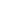 Примерный план воспитательной работы строится на основе базовых ценностей по следующим этапам:               погружение-знакомство, которое реализуется в различных формах (чтение, просмотр, экскурсии и пр.);               разработка коллективного проекта, в рамках которого создаются творческие продукты;               организация события, которое формирует ценности.ПриложениеПОЯСНИТЕЛЬНАЯ ЗАПИСКА.На основе рабочей программы воспитания ДОО составляет примерный календарный план воспитательной работы. Календарный план воспитательной работы составляется на каждый учебный год – традиционно в конце августа – начале сентября. В нем конкретизируется заявленная в программе воспитания работа применительно к конкретному учебному году. Календарный план воспитательной работы может корректироваться в течение года в связи с происходящими в работе МАДОУ изменениями: организационными, кадровыми, финансовыми и т.п. Вся воспитательная работа организуется в МАДОУ в течении всего дня. В этой связи для удобства, план воспитательной работы можно интегрировать с годовым планом образовательной деятельности МАДОУ. Примерный план воспитательной работы строится на основе базовых ценностей по следующим этапам:  - погружение-знакомство, которое реализуется в различных формах (чтение, просмотр, экскурсии и пр.); -  разработка коллективного проекта, в рамках которого создаются творческие продукты;-  организация события, которое формирует ценности. План-сетка воспитательной работы разделена на несколько частей – в соответствии с реализуемыми МАДОУ направлениями воспитания, закрепленными в соответствующих модулях программы. Таким образом, все проводимые в МАДОУ мероприятия, события, воспитательной направленности могут быть распределены по модулям. Тематика событий модулей ориентирована на все направления развития ребенка дошкольного возраста и посвящена различным сторонам человеческого бытия: - явлениям нравственной жизни ребенка (Дни «спасибо», доброты, друзей и др.);-  окружающей природе (вода, земля, птицы, животные и др.);-  миру искусства и литературы (Дни поэзии, детской книги, театра и др.);-  традиционным для семьи, общества и государства праздничным событиям (Новый год, Праздник весны и труда, День матери и др.);  - наиболее «важным» профессиям (воспитатель, врач, почтальон, строитель и др.);- событиям, формирующим чувство гражданской принадлежности ребенка (День Государственного флага, День России, День защитника Отечества и др.). Рекомендуемое время проведения события не всегда совпадает с официальной датой празднования; в целях оптимизации организации образовательного процесса оно распределено по неделям месяца; фактическая дата проведения праздника самостоятельно определяется педагогами, реализующими рабочую Программу воспитания. Период подготовки к каждому событию определяется педагогами, реализующими РПВ, в соответствии с возрастом и контингентом детей, условиями и спецификой осуществления образовательного процесса, промежуточными результатами освоения Программы, тематикой события. Возраст детей, участвующих в подготовке и проведении праздников, формы проведения события, формы работы по подготовке к событию носят рекомендательный характер. В таких событиях участвуют дети разных групп и разных возрастов, что очень ценно с педагогической точки зрения – ведь это расширяет круг общения детей и открывает широкие возможности для продуктивного межвозрастного взаимодействия, способствуя тем самым социализации дошкольников. Формы подготовки и проведения событий носят интегративный характер, то есть позволяют решать задачи психолого-педагогической работы нескольких модулей. Подготовка к событиям представляет собой описание средств решения задач психолого-педагогической работы и достижения планируемых результатов освоения Программы. Календарный план воспитательной работы разработан рабочей группой МАДОУ и согласованн с советом родителей (законных представителей) воспитанников.Перспективный план воспитательной работыПримерный календарный план воспитательной работыСодержание деятельностиВременной периодОбразовательная деятельностьс 1 сентября по 31 мая1 диагностический период (первичная диагностика) с 1 сентября по 15 сентября 2 диагностический период (итоговая диагностика) с 15 мая по 20 маяЛетний оздоровительный периодс 1 июня по 31 августаУтренний блок с 7.00 до 9.00Дневной блок с 9.00 до 15.30Вечерний блок с 15.30 до 19.00-взаимодействие с семьёй -игровая деятельность -физкультурно-оздоровительная работа -завтрак -совместная деятельность воспитателя с детьми в ходе режимных процессов - индивидуальная работа - самостоятельная деятельность детей по интересам - различные виды детской деятельности по ознакомлению с родным краем- игровая деятельность - образовательная деятельность -второй завтрак -прогулка: физкультурно - оздоровительная работа, совместная деятельность воспитателя с детьми по реализации проектов, экспериментальная и опытническая деятельность, трудовая деятельность в природе индивидуальная работа -самостоятельная деятельность детей по интересам - различные виды детской деятельности по ознакомлению с родным краем-взаимодействие с семьёй - игровая деятельность - физкультурно – оздоровительная работа - совместная деятельность воспитателя с ребенком -индивидуальная работа -прогулка - свободная самостоятельная деятельность детей по интересам - различные виды детской деятельности по ознакомлению с родным краемНазвание мероприятияОтветственные1.Заключение договоров о сотрудничестве: сентябрь - май Познавательное направление:Детская библиотека – филиал № 14 МБУК г.о. Самара -1 раз в месяц по плануХудожественно – творческое направление:- Театр кукол – спектакли по плану- МБУК г.о. Самара «Детская картинная галерея»- мероприятия по плануПодготовка к школе МБОУ СОШ № 39 – 1 раз в месяц по плануст. воспитатель, воспитатели2. Посещение детьми: музеев, театров, филармонии, культурно – массовых и спортивных мероприятий города.Участие в конкурсах, соревнованиях, олимпиадах, фестивалях, акциях.ст. воспитатель, воспитателиСпособы поддержкиФормы поддержкиЭтапы поддержкиИнформирование о дошкольном учреждении и программах дошкольного образования- Презентация дошкольного учреждения и образовательных программ, через информационные стенды.- Рекламные проспекты о жизнедеятельности детей в МАДОУ (настольные буклеты, визитные стенды)- Родительские собрания (3 раза в год)сентябрь – октябрьНаблюдение за ребенком в общении и разных видах деятельностиРазные формы организованной и самостоятельной детской деятельности, через индивидуальное консультирование и библиотечки для родителей.ПостоянноПроектирование индивидуального образовательного маршрута ребенка- Родительские собрания- Индивидуальные консультации-Консультирование специалистовв течение годаВключение родителей в образовательный процесс дошкольного учреждения- Сотрудничество с дошкольным учреждением через ПС, родительский комитет МАДОУ.Совместные детско-родительские праздники и развлечения.- Участие в проектной деятельности.- Работа родителей в группах по заданиям.Субботники с участием родителей – помощь в подготовке к зимнему и летнему периоду.В течение годаДемонстрация достижений ребенкаИнформационные бюллетени    «Вот мы какие!».Дни открытых дверей детского сада.Творческие отчеты специалистов МАДОУ. Выставка продуктов детской деятельности:выставки, мини-музеи, фотовыставкив течение годаНаправление воспитания Ценности Показатели Патриотическое Родина, природаЛюбящий свою малую родину и имеющий представление о своей стране, испытывающий чувство привязанности к родному дому, семье, близким людям. СоциальноеЧеловек, семья, дружба, сотрудничествоРазличающий основные проявления добра и зла, принимающий и уважающий ценности семьи и общества, правдивый, искренний, способный к сочувствию и заботе, к нравственному поступку, проявляющий задатки чувства долга: ответственность за свои действия и поведение; принимающий и уважающий различия между людьми. Освоивший основы речевой культуры. Дружелюбный и доброжелательный, умеющий слушать и слышать собеседника, способный взаимодействовать со взрослыми и сверстниками на основе общих интересов и дел. ПознавательноеЗнаниеЛюбознательный, наблюдательный, испытывающий потребность в самовыражении, в том числе творческом, проявляющий активность, самостоятельность, инициативу в познавательной, игровой, коммуникативной и продуктивных видах деятельности и в самообслуживании, обладающий первичной картиной мира на основе традиционных ценностей российского общества. Физическое и оздоровительноеЗдоровьеВладеющий основными навыками личной и общественной гигиены, стремящийся соблюдать правила безопасного поведения в быту, социуме (в том числе в цифровой среде), природе. ТрудовоеТрудПонимающий ценность труда в семье и в обществе на основе уважения к людям труда, результатам их деятельности, проявляющий трудолюбие при выполнении поручений и в самостоятельной деятельности. Этико-эстетическое Культура и красотаСпособный воспринимать и чувствовать прекрасное в быту, природе, поступках, искусстве, стремящийся к отображению прекрасного в продуктивных видах деятельности, обладающий зачатками художественно-эстетического вкуса. Образовательные областиОбразовательные областиОбразовательные областиОбразовательные областиОбразовательные областиОбразовательные областиОбразовательные областиПознавательное развитие Речевое развитие Социально- коммуника-тивное развитие Социально- коммуника-тивное развитие Художественно-эстетическое развитие Художественно-эстетическое развитие Физическое развитие Зонирование по центрам активности (по видам деятельности)Зонирование по центрам активности (по видам деятельности)Зонирование по центрам активности (по видам деятельности)Зонирование по центрам активности (по видам деятельности)Зонирование по центрам активности (по видам деятельности)Зонирование по центрам активности (по видам деятельности)Зонирование по центрам активности (по видам деятельности)Экологический центр Речевой центр Центр сюжетно-ролевых игрЦентр сюжетно-ролевых игрЦентр искусства и творчества Центр искусства и творчества Спортивный центр Центр краеведенияЛитературный центр Уголок уединения, релаксацииУголок уединения, релаксацииТеатрализован-ный центр Театрализован-ный центр Центр здоровья «Центр занимательной математики»Центр ПДД Центр ПДД Музыкальный центр Музыкальный центр Центр конструирова-ния и модели-рования«Центр коллекций» Наименование должности (в соответствии со штатным расписанием) Функционал, связанный с организацией и реализацией воспитательного процесса Заведующий детским садом - управляет воспитательной деятельностью на уровне ДОУ; - создает условия, позволяющие педагогическому составу реализовать воспитательную деятельность; - формирование мотивации педагогов к участию в разработке и реализации разнообразных образовательных и социально значимых проектов; - организационно-координационная работа при проведении общесадовых воспитательных мероприятий; - регулирование воспитательной деятельности в ДОУ; – контроль за исполнением управленческих решений по воспитательной деятельности в ДОУ (в том числе осуществляется через мониторинг качества организации воспитательной деятельности в ДОУ) - стимулирование активной воспитательной деятельности педагогов Старший воспитатель - проводит анализ итогов воспитательной деятельности в ДОУ за учебный год; - планирует воспитательную деятельность в ДОУ на учебный год, включая календарный план воспитательной работы на уч. год; - информирование о наличии возможностей для участия педагогов в воспитательной деятельности; - наполнение сайта ДОУ информацией о воспитательной деятельности; - организация повышения психолого-педагогической квалификации воспитателей; -участие обучающихся в районных и городских, конкурсах и т.д.; - организационно-методическое сопровождение воспитательной деятельности педагогических инициатив; - создание необходимой для осуществления воспитательной деятельности инфраструктуры; - развитие сотрудничества с социальными партнерами; Воспитатель, музыкальный руководитель - обеспечивает занятие обучающихся творчеством, медиа, физической культурой; - формирование у обучающихся активной гражданской позиции, сохранение и приумножение нравственных, культурных и научных ценностей в условиях современной жизни, сохранение традиций ДОУ; – организация работы по формированию общей культуры будущего школьника; - внедрение здорового образа жизни; - внедрение в практику воспитательной деятельности научных достижений, новых технологий образовательного процесса; - организация участия обучающихся в мероприятиях, проводимых районными, городскими и другими структурами в рамках воспитательной деятельности; Помощник воспитателя, младший воспитатель- совместно с воспитателем обеспечивает занятие обучающихся творчеством, трудовой деятельностью; - участвует в организации работы по формированию общей культуры будущего школьника; Направления воспитаниясентябрьоктябрьноябрьдекабрьянварьфевральмартапрельмайиюньиюльавгустРазвитие основ нравственной культуры«День благотворительности»«День распространенияграмотности»«День музыки»1. «День доброты»2. «День привет-ствий»«День добрых дел»«Всемирный день«Спаси-бо»1. «День книгодарения»2. «День спонтан-ногоПроявле-ния доброты»«Неделя добрых дел»«Деньдетской книги»1. «Между-народный деньмузеев»2. «Общероссийский деньбиблиотек»«День друзей»«День друж-бы»«Мы за мир»Формирование семейных ценностей«Моя семья»«День бабушек и дедушекв России»«Всемир-ный день ребёнка»«День бабушек» «Семей-ные тради-ции»«Изобре-таем вместе с папой»«Мами-ны помощ-ники»«Сочиняем сказку вместе с мамой»«Международный деньсемьи»«Международный деньзащи-ты детей»Всемирный день семьи,любви и верности(День Петра иФевронии)«Путешествуем всей семьей»Формирова-ние основ гражданской идентичности«День знаний»«День мира»«Я в мире человек»«Права человека»«День героев Отечества»«День защитни-ка Оте-чества»Масленичная неделя«День космонавтики»1. Праздник Весны и Труда вРоссии.2. «День Победы»«День России«День Военно-Морского флота»«День государственного флага России»Формирова-ние основ межэтнического взаимо-действия«Неделя подвижных игр народов Самарской губернии»«Культура других народов»1. «День народно-го Един-ства»2. «Меж-дународ-ный день толерант-ности»«День правЧелове-ка»«Всемирный день мира»«День родного языка»«День содружества наций»«День славян-ской письмен-ности»«День друж-бы иЕдине-ния сла-вян»Формирова-ние основ экологичес-кой культуры1. «Деньчистого воздуха дляголубого неба»2. «День защиты леса»3. Неделя Всемирной Акции«Мы чистим мир»«Неделя экологической безопасности»1. «День российскихЗаповедников»2. «Деньдомаш-них живот-ных»«Деньдомаш-них животных»«День заповедников инациональных парков»«Неделя юного эколога»«День водных ресурсов»«День земли»«День солнца»Акция «Цветущая плане-та»«День эколо-га»Акция «Помоги бездомным живот-ным»Название(события)Рекомендуемоевремяпроведения(события)Формапроведения праздникаПодготовка к событию«День знаний»1 сентябряМузыкальное развлечение «День знаний» - сюжетно-ролевые игры («Школа», «Магазин» (покупкашкольных принадлежностей), «1 сентября»);- беседы по теме праздника;- чтение художественной литературы по темепраздника;- знакомство со школьными принадлежностями испособами их использования;- отгадывание и составление загадок о школьныхпринадлежностях;- разучивание стихов о школе, учителе,первоклассниках;- рассказы из опыта детей «Как мой старший брат(сестра, друг) собирался идти в школу»;- слушание и исполнение песен, разучивание танцев(«Школьная полька») школьной тематики;- мастерская (изготовление атрибутов для сюжетно-ролевых игр по теме праздника);- создание коллекций (школьных принадлежностей);- проектная деятельность (создание и презентацияплакатов, основы для расписания уроков класса, памяткипо организации здорового образа жизни; выкладываниеиз мелких предметов праздничного букета, зданияшколы).«День благотворительности»6 сентябряДосуговое развлечение «Благо дарю»- беседа «Что такое благотворительность?»- чтение художественных произведений- изготовление подарков для детей не посещающих детский сад«День распространения грамотности»8 сентябряРазвлечение «Грамотными быть – это важно!»- просмотр презентации «Учим буквы»- посещение групповой библиотеки- изготовление букв своими руками- дидактическая игра «Составь слово»«День пожилого человека»1 октябряПраздничный концерт, посвященный пожилым людям (бабушкам и дедушкам воспитанников) - изготовление подарков.- фотовыставка «Я и мои любимые бабушки и дедушки»«День музыки»4 октябряМузыкальное развлечение «Музыкальная гостиная». - слушание музыки разных жанров и направлений;- беседы по теме праздника (о композиторах, различныхмузыкальных жанрах и направлениях, из историимузыкального искусства, знакомство с музыкальнымиинструментами);- «рисование» музыки (передача средствамиизобразительной деятельности характера музыки,настроения человека, слушающего музыку);- разучивание танцев разных ритмов;- музыкально-дидактические игры, подвижные игры смузыкальным сопровождением;- придумывание движений под музыку.«Я в мире человек»11 октября Досуговое развлечение «Я в мире человек»- беседа «Я и мир»- просмотр презентации «Человек и его окружение»- чтение детской энциклопедии «Человек и мир»«Культура других народов»19 октябряДосуговое развлечение «Сказки народов Самарской губернии»- чтение сказок народов Самарской губернии- посещение представления по мотивам чувашской нар. сказки «Мышка Вострохвостик», подготовленного детьми подготовительной группы. День народного единства»4 ноябряМузыкальное развлечение « Мы вместе»- цикл бесед «Народы России»;- чтение художественной, научно-художественной и научно-познавательной литературы по теме, сказок народов России;- игры-драматизации (по сказкам народов России), подвижные игрынародов России;- разучивание стихотворений по теме праздника;- рассматривание фотографии с изображением памятника К. Минину и Д. Пожарскому, других фотоматериалов, иллюстраций по теме праздника;- ситуации морального выбора, педагогические ситуации;- проектная деятельность («Путешествие по карте России»);- создание коллекций (животных, растений, видов местности России и др.) «Природа России»;- мастерская по «изготовлению» национальных костюмов (рисование, аппликация);- слушание, разучивание и исполнение песен и танцев народов России«День приветствий»19 ноябряДосуговое развлечение «Здравствуйте»3-5 лет- сюжетно-ролевая игра (Семья», «Гости»);- наблюдения, игровые ситуации по теме праздника (формы и способы приветствий – «Здравствуйте», «Доброе(ый) утро (день, вечер)»- ситуативные разговоры с детьми, педагогические ситуации(«Научим кукол Ваню и Аню здороваться», «Кукла Аня принимаетгостей»);- чтение художественной литературы, разучивание стихотворений;- развивающие игры на узнавание эмоций («Путешествие в мирэмоций» и др.);5-7 лет- сюжетно-ролевые игры «День рожденья», «Детский сад принимаетгостей»;- беседы по теме праздника («Вы сказали «Здравствуйте»);- чтение и обсуждение художественной литературы, литературыпознавательного содержания о традициях приветствий разныхнародов;- игровые ситуации (приветствия участников по интернету,приподниманием головного убора, рукопожатием, объятием, в танце,«Приветствие роботов», «Приветствия животных», «Приветствие сюмором»);- решение проблемных ситуаций («Здороваемся с иностраннымтуристом», «Приветствуем без слов»);- театрализованные игры по теме праздника;- мастерская по «изготовлению» поздравительных открыток, куколдля приветствия малышей, коллективных работ (например, коллажа«Дети приветствуют сотрудников детского сада»), атрибутов длясюжетно-ролевых игр по теме праздника;- слушание и исполнение музыки (песен) по теме праздника.«День матери»24 ноября- конкурс чтецов«Милой мамочкемоей это поздравленье…»;- выставки рисунков («Моямама»);3—5 лет- сюжетно-ролевая игра «Дочки-матери»;- игровые и педагогические ситуации, ситуативные разговоры с детьми («Ласковые слова», «Какой подарок для мамы лучше» и т.п.);- чтение художественной литературы по теме праздника;- разучивание стихов по теме праздника;- слушание и исполнение музыки (песен) о маме;- разучивание танцев для мам;5-7 лет- сюжетно-ролевая игра «Семья»;- организация фотовыставки портретов «Моя мама»;- проектная деятельность (организация выставки портретов-рисунков«Моя мама», презентация, узнавание мамами себя);- мастерская по изготовлению подарков мамам, атрибутов длясюжетно-ролевой игры «Семья»;- спортивные игры как подготовка к спортивному конкурсу сучастием мам;- разучивание музыкально-танцевальной композиции для мам;- педагогические и игровые ситуации (забота о маме – подать руку,выходя из автобуса; открыть дверь, если заняты руки; подать илипринести какой-либо предмет; помощь в домашних делах; уход вовремя болезни и др.);- ситуации морального выбора (пригласить друзей или тихо поигратьодному, когда мама устала, и т.п.).«День «Спасибо»13 января3-5 лет- сюжетно-ролевая игра (любой тематики с акцентом на выражениеблагодарности за покупку, оказанную помощь, сделанный подарок ит.п.);- игровые и педагогические ситуации, ситуативные разговоры сдетьми по теме («День рождения куклы Ани», «Магазин игрушек» идр.);- наблюдения по теме (за проявлениями чувства благодарности,формами выражения, интонацией, мимикой и др.);- чтение художественной литературы по теме;- рассматривание сюжетных картинок по теме («В магазине», Вавтобусе», «Мамины руки», «В детском саду»);- развивающая игра «Скажи по-другому (слова благодарности);- разучивание стихов о правилах вежливости;5-7 лет- сюжетно-ролевые игры «Праздник», «День рожденья»;- игровые и педагогические ситуации по теме (развитие уменияблагодарить: «Спасибо», «Пожалуйста», «Не стоит благодарности»,«Мне было не трудно», «Я с радостью сделал это для тебя» и др.);- мастерская (изготовление благодарственных открыток или писем дляродителей, сотрудников детского сада, атрибутов для сюжетно-ролевых игр);- беседы по теме праздника (об истории праздника, гостевом этикете,правилах приема подарков и выражения благодарности);- игры-драматизации, инсценировки«День доброты»3 февраляРазвлечение «Страна Доброты»3-5 лет- рассматривание иллюстраций к сказкам, художественнымпроизведениям, изображающих добрых и злых героев;- чтение по теме праздника;- ситуативные разговоры, педагогические ситуации и беседы по теме праздник;а - наблюдения за поступками взрослых и детей;- разучивание стихов по теме праздника;- воспроизведение диалогов литературных и сказочных героев, героев мультфильмов;- организация трудовой деятельности (посильная помощьвоспитателям, младшим воспитателям, дворникам и т.п.);- развивающие игры «Что доброго делают люди этой профессии?»,«Путешествие в мир эмоций» и др.;5-7 лет- сюжетно-ролевые игры (по мотивам сказок, мультфильмов);- педагогические ситуации и беседы по теме праздника (о нормах иправилах поведения, отражающих противоположные понятия;- создание коллекции положительных героев книг, мультфильмов,кинофильмов;- организация выставки портретов героев книг, мультфильмов,кинофильмов, олицетворяющих добро;- составление альбома (фото, рисунков) «Наши добрые дела»;- проектная деятельность (создание и презентация карты и макета«Страна Доброты», творческое рассказывание о жителях страны, отом, что нужно делать, чтобы попасть в эту страну);- разыгрывание сценок по сюжетам литературных произведений;- рассказы из личного опыта «Добрый поступок моего друга (мамы,папы)» и др.;- викторины по теме праздника.ДеньзащитникаОтечества21 февраляСпортивное развлечение «Будем Родине служить»3-5 лет- сюжетно-ролевая игра «Семья»;- ситуативные разговоры с детьми, беседы по теме праздника;- рассматривание военных игрушек, изображений военной формы,сюжетных картинок, фотографий, иллюстраций к книгам по темепраздника;- чтение художественной литературы по теме;- разучивание стихов по теме;- мастерская (изготовление подарков для пап и дедушек);- слушание и исполнение «военных» песен;5-7 лет- подвижные и спортивные игры, эстафеты, конкурсы, соревнования;- сюжетно-ролевые игры («Пограничники», по мотивамкинофильмов);- создание коллекции военной техники;- слушание и исполнение «военных» и патриотических песен, танцев;- проектная деятельность (конструирование и выкладывание измелких предметов танка, пушки или другой военной техники);- викторина по теме праздника;- рассказы из личного опыта («Мой папа (дедушка) военный» и др.);- отгадывание и составление загадок по теме праздника;- соревнования по оказанию первой медицинской помощи;- мастерская (оформление сцены, изготовление плаката «СолдатыРоссии», атрибутов к сюжетно-ролевым играм по теме праздника.Всемирныйдень Земли иводных ресурсов22 марта- праздник «Берегите землю»- экспериментирование (с водой и землей);- праздник «Да здравствуетвода!»;- «путешествие» по экологической тропе - дидактическаяигра (викторина)«Наш дом –Земля».5-7 лет- сюжетно-ролевая игра «Путешествие»;- игры-эстафеты - рассматривание картинок, иллюстраций по теме праздника;- ситуативные разговоры, беседы с детьми по теме, в том числе означении почвы и воды в жизни всего живого, последствияхнарушений правил охраны воды и земли. - наблюдения и экспериментирование по теме;- развивающие игры "Какая бывает вода?", "Волшебная палочка","Разрезные картинки", «Путаница» («Растительный мир», «Животный мир», «Подводный мир») и др.;- чтение художественной, научно-художественной и научно-популярной литературы по теме праздника;- рассуждения детей на темы: «Можно ли жить без воды (земли)?» и «Опасная вода (земля)», творческое рассказывание о пользе воды и земли для окружающей природы и человека и об опасностях воды и земли, которые могут подстерегать человека;- проектная деятельность (создание и защита альбома, макета,плаката, детской энциклопедии, выставки рисунков по теме,коллективной работы из различных материалов «Что может расти на земле?»; составление и защита памятки о бережном отношении к воде и земле для информационного родительского уголка, домашнего пользования);- отгадывание и составление загадок по теме праздника;- викторина познавательного характера по теме праздника;- решение проблемных ситуаций по теме;- игры с водой;- музыкальное развлечение (на основе песен о воде, о земле);- слушание и исполнение песен о воде и земле;- подвижные игры.«День театра»26 марта- выставкадекораций(атрибутов) ктеатрализованному представлению;- музыкально-театрализованноепредставление «Гуси-лебеди»;3-5 лет- игры-драматизации сказок («Репка», «Колобок», «Теремок»)- музыкальные, ритмические, пластические игры и упражнения;- слушание и исполнение песен о театре и для театра, танцев длятеатральных спектаклей;5-7 лет- сюжетно-ролевая игра «Театр»;- знакомство с театром (помещения, сцена, реквизит, декорации,программки, театральная афиша, виды театра, театральные профессии и др.);- чтение художественной литературы по теме;- составление ролевых диалогов по иллюстрациям;- музыкальные, ритмические, словесные импровизации;- игры-драматизации знакомых сказок;- мастерская (изготовление театральной афиши, билетов в театр,элементов декораций, костюмов, реквизита и др.);- рассказы о посещении театра;- театрализованные и музыкально-театрализованные представления;- режиссерские игры, игры-превращения, театральные этюды;- проектная деятельность (организация театра в группе, созданиемакета театра, изготовление какого-либо вида театра; «День птиц»5 апреля- выставка творческих работ«Птицы мира»,«Птицы России»(лепка, рисование,аппликация);- развлечение«Птичьи голоса».- подвижные игры по теме праздника, игры-имитациихарактерных особенностей (повадок, поз, движений)птиц;- чтение художественной литературы по теме праздника;- разучивание стихов о животных;- игры-драматизации сказок о птицах;- рассматривание фотографий домашних птиц,- беседы, ситуативные разговоры и рассказы педагоговпо теме;- сюжетно-ролевые игры по темам мультфильмов,кинофильмов с участием персонажей-птиц;- проектная деятельность (составление и памятки овнимательном и бережном отношении человека кптицам;  - конструирование или создание макета кормушки для птиц;- создание плаката в защиту птиц; - создание и презентация детской энциклопедии о птицах;- мастерская (продуктивная /изобразительная)деятельность по теме праздника);«День детской книги»8 апреля- выставка книг,Изготовленных руками детей (с помощью воспитателей,родителей);- сюжетно-ролеваяИгра «Библиотека»,«Книжный магазин»;- литературная викторина «По дорогам сказок».3-5 лет- сюжетно-ролевая игра «Книжный магазин»;- чтение и рассматривание книг для детей;- знакомство с различными видами детских книг (книжка-игрушка,книжка-панорама, книжка-раскладка, книжка-раскраска и др.);- знакомство с пословицами и поговорками по теме праздника;- слушание и исполнение песен по литературным и сказочнымсюжетам;5-7 лет- сюжетно-ролевые игры («Библиотека», по сюжетам любимых детских книг);- экскурсия в библиотеку, книжный магазин;- знакомство с букварями, азбуками;- беседы, решение проблемных ситуаций, игровые ситуации по теме праздника («Отгадай, кто я?», «Подбери правильно атрибутылюбимых героев» и др.);- проектная деятельность (организация уголка книги, детскойбиблиотеки в группе; организация выставки работ детей по темепраздника; создание и презентация книги);- создание коллекций (любимых героев детских книг);- труд в уголке книги («ремонт» книг);- слушание музыки по мотивам литературных сюжетов;«День космонавтики»12 апреляКвест-игра «Путешествие по космическим просторам»5-7 лет- сюжетно-ролевая игра «Космический корабль» (станция);- проектная деятельность (конструирование или создание макетаракеты, космодрома; выкладывание ракеты, космического корабля из мелких предметов);- слушание песен о космосе и космонавтах, слушание «космической» музыки;- музыкально-ритмические импровизации по теме праздника;- мастерская (продуктивная (изобразительная) деятельность по теме праздника);- беседы, рассказы воспитателя по теме праздника (о первомкосмонавте планеты; о создателях космических кораблейК.Д.Циолковском, С.П.Королеве; о гордости россиян за достижения в освоении Космоса; о названиях улиц и площадей в каждом российском городе – Гагарина, Циолковского, Космонавтов, Терешковой, Звездная и др.);- творческое рассказывание детей (например, «Полет на Луну»);- рассматривание фотографий, иллюстраций и др.«День здоровья»19 апреля«Спортивный праздник «Быть здоровым - это здорово!»3-5 лет- игры-экспериментирование (с водой, мылом, зубными щеткой ипастой, бумажными салфетками и др.);- чтение и разучивание стихотворений по теме праздника (налитературном и фольклорном материале);- подвижные игры;- игровые ситуации, ситуативные разговоры, беседы по темепраздника (как чувствует себя человек, когда болеет; что лучше –болеть или быть здоровым; что делать, чтобы не заболеть и когдачеловек болеет; признаки больного и здорового человека и т.п.);- слушание и исполнение песен по теме праздника;- развивающие игры «Пирамида Здоровья», «Аскорбинка и ее друзья»и др.5-7 лет- эстафеты и соревнования, посвященные празднику;- экскурсии в спортивные учреждения (бассейн, стадион, спортивныйкомплекс и др.);- проектная деятельность (создание и презентация плаката, памятки,настольно-печатной игры, иллюстрированной энциклопедии здоровьяи др.);- беседы по теме праздника (о преимуществах здоровых людей;поведении, сохраняющем и укрепляющем здоровье человека;причинах снижения здоровья; значении физическойкультуры изакаливающих процедур в укреплении здоровья и т.п.);«Праздник весны и труда»29 апреля- сюжетно-ролевые игры по теме праздника (профессиональнойтрудовой направленности)- слушание и исполнение песен о весне и труде, слушание музыки о весне;- разучивание и исполнение танцев о весне;- музыкально-ритмические импровизации по теме праздника;- чтение художественной литературы (фольклора) о весне и труде;- знакомство с пословицами и поговорками о труде;- организация посильной помощи взрослым в различных видах труда;- наблюдения за трудом взрослых, весенней природой;- решение ситуаций морального выбора, проблемных ситуаций;- создание коллекций (профессий);- мастерская (создание панно, коллажа, выставки детских работ потеме праздника).«День семьи»14 мая- спортивные соревнования«Мама, папа, я – спортивнаясемья»;- выставка семейныхфотографий;- фотоконкурс «Какмы играем дома»;3-5 лет- сюжетно-ролевая игра «Семья»;- чтение художественной литературы по теме;- рассказы из личного опыта по теме праздника;- организация совместных с членами семьи досугов (чаепития,развлечения);- рассматривание и обсуждение семейных фотографий;- ситуативные разговоры и беседы по теме праздника;- разучивание стихотворений по теме праздника;- слушание и исполнение песен о семье, членах семьи (папе, маме,дедушке, бабушке, старших братьях и сестрах);5-7 лет- сюжетно-ролевые игры «Путешествие», «Поездка на дачу» (семьей);- проектная деятельность (создание альбома «Моя семья»);- мастерская (изготовление предметов быта, личного пользования,подарков-сувениров для членов семьи, атрибутов для сюжетно-ролевых игр по теме праздника);- организация совместных с членами семьи (родителями, старшими братьями и сестрами, дедушками и бабушками) дел (уборка группы, создание рабатки или клумбы, грядки в огороде и др.), конкурсов и соревнований, выставок поделок;- решение проблемных ситуаций, ситуаций морального выбора;- организация и презентация фотовыставок (семейных поездок, путешествий, отдыха, работы в огороде, саду и др.);- рассказы из личного опыта (интересный случай из жизни семьи или ее членов; награды членов семьи и др.).«Международныйдень защитыдетей»1 июняПраздник «Дарим шар земной детям!»5-7 лет- сюжетно-ролевые игры «Путешествие», «Юридическаяконсультация» (защита прав детей);- развивающие игры «Чрезвычайные ситуации в доме»,«Чрезвычайные ситуации на прогулке» и др.;- беседы и рассказы (об истории праздника, о детях других стран инародов, безопасности каждого ребенка, правах и обязанностяхдетей, детских учреждениях и др.);- рассматривание фотографий, глобуса, карты;- проектная деятельность (изготовление бумажного журавлика каксимвола праздника, создание и презентация плакатов о безопасности, мирной жизни на земле; - создание и презентация макета «Планета Земля», настольно-печатной игры «Правильно- неправильно», энциклопедии опасных для жизни и здоровья ситуаций и др.);- организация конкурса рисунков на асфальте по теме праздника;- чтение художественной, научно-познавательной и научно-художественной литературы по теме праздника;- слушание и исполнение музыки (песен) о детях и детстве,исполнение танцев, имеющих «детскую» тематику;- игры и викторины по правилам безопасного поведения (в быту,природе, общении с незнакомыми людьми, на дороге);- игровые ситуации (применение правил безопасного поведения).Пушкинскийдень в России6 июня- конкурс чтецов(по произведениямА.С.Пушкина);- выставка рисунков(поделок, аппликации)«Сказки Пушкина».- музыкально-театрализованноепредставление«Лукоморье».5-7 лет- сюжетно-ролевые игры (по мотивам сюжетов сказок А.С.Пушкина);- рассматривание репродукций картин художников, иллюстраций кпроизведениям, портрета А.С.Пушкина; - проектная деятельность (создание и презентация макета Лукоморья, царства славного Гвидона и др.);- чтение произведений А.С.Пушкина;- отгадывание и составление загадок по теме праздника;- разучивание стихотворений отрывков из поэм и сказокА.С.Пушкина;- мастерская (продуктивная деятельность детей по мотивам сказокА.С.Пушкина, в том числе по изготовлению атрибутов к сюжетно-ролевым играм по теме праздника);- создание коллекции героев сказок А.С.Пушкина;- постановка спектакля по сюжету (фрагменту сюжета) сказкиА.С.Пушкина;- беседы и рассказы педагогов по теме праздника;- словесное экспериментирование «Придумай рифму», «Доскажисловечко», «Продолжи стихотворение»;- слушание музыки (к произведениям и по мотивам произведенийА.С.Пушкина).«День России»9 июняКвест-игра «Путешествие по городам России»3-5 лет- рассматривание кукол в национальных костюмах(иллюстраций, фотографий), символов России (герба, флага);- раскрашивание изображения российского флага, изображениякостюмов русского и других народов России;- подвижные игры народов России;- слушание гимна России, песен о России;- чтение художественной литературы по теме праздника;- беседы по теме праздника;- отгадывание загадок по теме праздника;5-7 лет- сюжетно-ролевая игра «Путешествие по России»;-онлайн- экскурсия в краеведческий музей;- проектная деятельность (конструирование или создание макета ипрезентация карты России, своего города, главной улицы,площади и т.п.);- беседы с детьми, педагогические ситуации по теме праздника; - чтение художественной, научно-познавательной и научно-художественной литературы по теме;- разучивание стихотворений (о России, столице России, родномгороде, селе и др.);- рассматривание карты России, фотоальбомов, иллюстраций,репродукций (Россия - огромная многонациональная страна, ее моря,реки, озера, горы, леса, отдельные города, местонахождения своего города и др.);- слушание (и исполнение) песен о России, танцев народов России,музыки российских композиторов;- музыкальные драматизации по сюжетам сказок народов России;- викторины познавательного характера;- мастерская (российский флаг, достопримечательности России,например, Кремль, костюмы народов России и др.);- рассказы детей о городах и достопримечательностях России (изличного опыта);- составление загадок по теме праздника;«День друзей»15 июня- конкурс плакатов «Дружатдети на планете»;- составление фотоальбомагруппы «Наши дружные ребята»;- досуговое развлечение  «Дружба верная…» (помотивам художественных имузыкальных произведений).3-5 лет- наблюдения и ситуативные разговоры с детьми по теме праздника;- слушание и исполнение песен о друзьях и дружбе, танцевсоответствующей тематики;- чтение художественной литературы по теме праздника;- разговоры и беседы с детьми (о сказочных литературных героях-друзьях, способах выражения дружбы, дружеских поступках героев и др.);- воспроизведение диалогов литературных и сказочных героев;- рассказы из личного опыта по теме;- рассматривание иллюстраций, репродукций по теме;- мастерская (изобразительная (продуктивная) деятельность по теме праздника);5-7 лет- разговоры, беседы, педагогические ситуации, решение проблемных ситуаций, ситуаций морального выбора на темы: друзья, дружеские поступки, причины и последствия поступков, формы и способы выражения положительного отношения к друзьям (забота, помощь, комплимент, подарок, совместная радость, сочувствие), животные – друзья человека и др.;- мастерская (изготовление коллажа или панно на тему «Другпомогает в беде», портретов друзей);- рассказы детей о друзьях по портрету (рисунку, фотографии) «Мой лучший друг», из личного опыта «Как я помог другу (друг - мне)»;- игры-драматизации по теме праздника;- творческое рассказывание «С кем из литературных или сказочныхгероев я хотел бы дружить»;- словесные дидактические игры «Слова дружбы».«День Российской почты»12 июляКвест-игра «Приключения почтальона Печкина»- изготовление «рисуночных»писем родителям,друзьям.5-7 лет- сюжетно-ролевая игра «Почта», «Интернет-кафе»;- отгадывание и составление загадок по теме праздника;- чтение художественной литературы по теме;- разучивание стихов по теме;- рассматривание писем, телеграмм, сумки почтальона, газет,посылок, журналов, бандеролей и др. атрибутов и средств связи;- беседы, рассказы педагогов о профессии почтальона, атрибутахпрофессии, функциях, которые выполняет почта (пересылка писем,телеграмм, почтовых переводов денег, выдача пенсий, продажапрессы, открыток, марок и конвертов и др.), о видах деятельностипочтовых работников (погрузка, упаковка, оформление, различнойкорреспонденции и др.), истории способов связи между людьми (отголубя и почтовой тройки до Интернета), видах транспортировкипочты (авиа, наземная, электронная), о почте как о средстве связимежду людьми и т.п.;- создание коллекции (открыток, марок, средств связи);- проектная деятельность (составление и оформление письма детямдругого детского сада (группы), заболевшему другу; - создание в группе почтового ящика, куда дети положат все свои «письма», достанут их и распечатают в день праздника);- мастерская (изготовление конверта, открытки, газеты, журнала,марки; выкладывание конверта из мелких предметов);- коллективное составление инструкции (памятки) «Как написать иотправить письмо»;- просмотр мультфильма «Трое из Простоквашино»;- развивающие игры «Профессии», «Чей предмет?», «Подбериродственное слово» и др.«День физкультуры и спорта»4 августаСпортивное развлечение «Веселые старты»5-7 лет- сюжетно-ролевая игра «Олимпиада»;- создание альбомов (зимних и летних видов спорта);- подвижные игры, эстафеты, соревнования; - слушание и исполнение песен по теме праздника;- придумывание и творческое рассказывание «Новый вид спорта для олимпийских игр»;- проектная деятельность (создание и презентация эскизовспортивного костюма для сборной России, медали для чемпионов;организация физкультурного уголка в группе);- беседы, рассказы педагогов по теме праздника;- разучивание музыкально-ритмических и физкультурныхкомпозиций;- рассказы детей на темы «Мой любимый вид спорта», «Моя любимая команда», «Мой любимый спортсмен» и др.;- чтение художественной литературы по теме.«День строителя»10 августаСпортивное развлечение «Город будущего»5-7 лет- сюжетно-ролевые игры «Строители», «Стройплощадка»;- проектная деятельность (конструирование или создание макетаздания, стройплощадки, подъемного крана и др.);- создание коллекций (строительных инструментов, материалов,техники, профессий);- мастерская (продуктивная (изобразительная) деятельность по теме;выкладывание из мелких предметов домика в деревне, многоэтажного дома и др.);- чтение художественной, научно-познавательной и научно-художественной литературы по теме;- разучивание стихотворений по теме;- отгадывание и составление загадок по теме праздника;- беседы и рассказы воспитателя по теме праздника - слушание и исполнение песен по теме праздника;- развивающие игры «Профессии», «Чей предмет» и др.Неделя «Люби свой край и воспевай»с 22-26 августа- фольклорный конкурс знатоков пословиц и загадок;- викторина «Что мы знаем о своей малой Родине?»;- выставка рисунков «Лето-красное»;-выставка стенгазет «Лето- лучшая пора, это знает детвора!»;Праздник «До свиданья, Лето - Красное».- беседы «Родной Самарский край»;- просмотр мультфильмов про лето;- чтение художественных произведений про лето;- он-лайн экскурсия «Природа России летом»;- отгадывание и составление загадок по теме праздника;- беседы и рассказы воспитателя по теме праздника - слушание и исполнение песен по теме праздника;